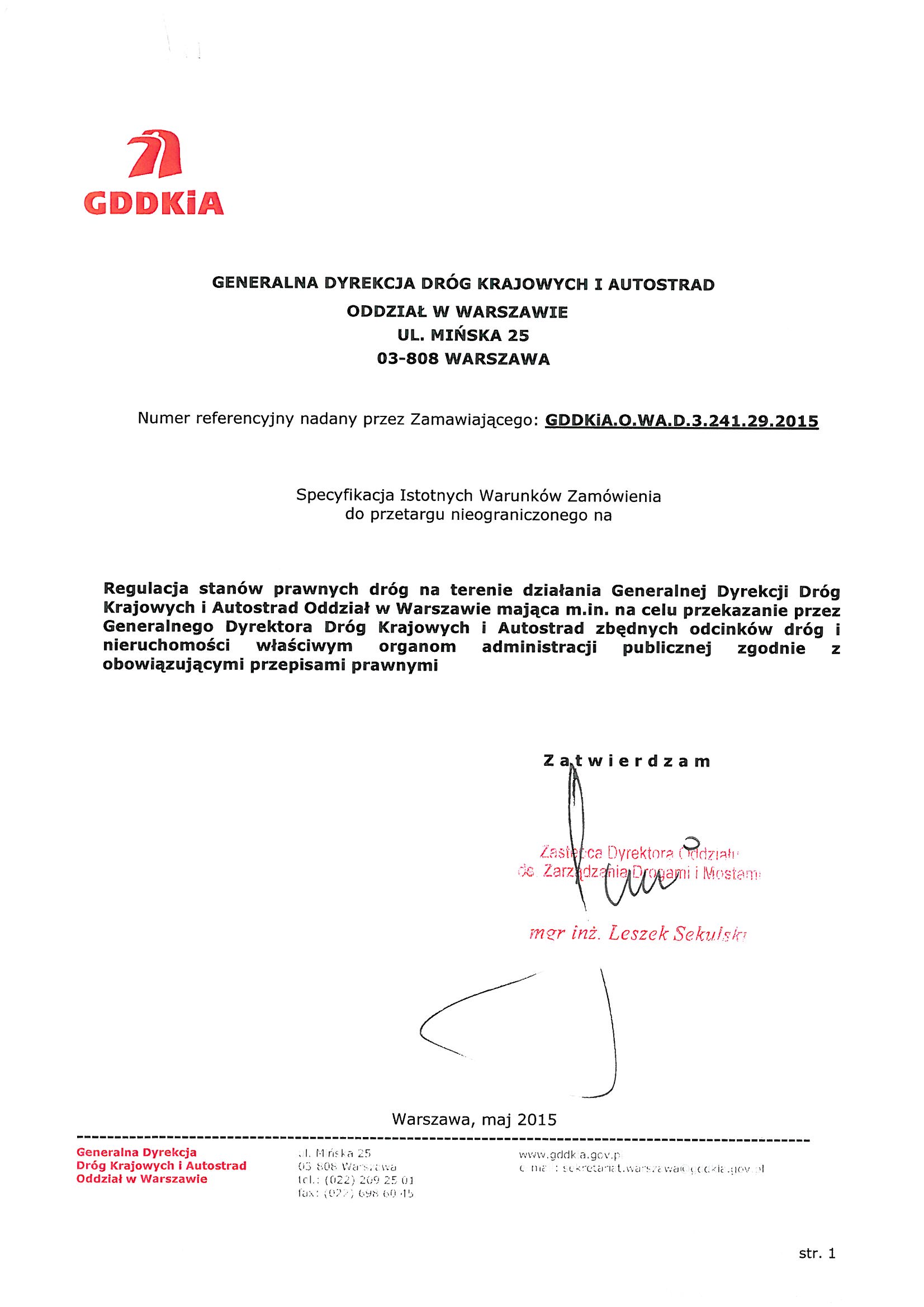 SPECYFIKACJA ISTOTNYCH WARUNKÓW ZAMÓWIENIA ZAWIERA:TOM I:	Instrukcja dla Wykonawców (IDW) wraz z formularzamiROZDZIAŁ 1:		Instrukcja dla Wykonawców;ROZDZIAŁ 2:		Formularz „OFERTA”;			Formularz cenowy ROZDZIAŁ 3:	Formularze dotyczące spełniania przez wykonawców warunków udziału w postępowaniu:Formularz 3.1 	Oświadczenie wykonawcy o braku podstaw do wykluczenia z postępowania w okolicznościach o których mowa w art. 24 ust. 1 ustawy PZP;Formularz 3.2	Oświadczenie Wykonawcy o spełnianiu warunków udziału w postępowaniu;Formularz 3.3	Formularz WIEDZA I DOŚWIADCZENIE - wykaz usług;Formularz 3.4.	Zobowiązanie do oddania do dyspozycji wykonawcy niezbędnych zasobów na okres korzystania z nich przy wykonywaniu zamówienia; Formularz 3.5.	Oświadczenie o braku podstaw do wykluczenia z postępowania w okolicznościach o których mowa w art. 24 ust. 1 ustawy Pzp - w odniesieniu do podmiotów na zasobach których wykonawca polega wykazując spełnienie warunków, o których mowa w art. 22 ust. 1 ustawy Pzp, a które to podmioty będą brały udział w realizacji części zamówieniaFormularz 3.6.	Informacja o przynależności do grupy kapitałowej Formularz 3.7.		„Potencjał kadrowy” – osoby zdolne do wykonania zamówieniaTOM II:		Istotne postanowienia umowy	Wzór umowy TOM III:	Opis przedmiotu zamówienia z ZałącznikamiSpecyfikacja istotnych warunków zamówienia zwana jest w dalszej treści SIWZ lub Specyfikacją.Tom IINSTRUKCJA DLA WYKONAWCÓWWRAZ Z FORMULARZAMIROZDZIAŁ 1.INSTRUKCJA DLA WYKONAWCÓW (IDW)1.	ZAMAWIAJĄCY Generalna Dyrekcja Dróg Krajowych i Autostrad Oddział w Warszawie 	Adres: 03-808 Warszawa, ul. Mińska 25 	telefon: (22) 209 25 01; fax.: (22) 698 60 45 	REGON: 017511575, NIP: 113-20-97-244	adres strony internetowej: www.gddkia.gov.pl 1.1.	Płatnikiem dla przedmiotowego zamówienia jest  GDDKiA Oddział Warszawa, 03-808 Warszawa, ul. Mińska 25.2.	OZNACZENIE POSTĘPOWANIAPostępowanie oznaczone jest znakiem: GDDKiA.O.WA.D.3.241.29.2015Wykonawcy powinni we wszelkich kontaktach z Zamawiającym powoływać się na wyżej podane oznaczenie.3.	TRYB POSTĘPOWANIAPostępowanie o udzielenie zamówienia prowadzone jest w trybie przetargu nieograniczonego na podstawie ustawy z dnia 29 stycznia 2004 roku Prawo zamówień publicznych (tekst jednolity Dz. U. z 2013r., poz. 907 ze zm.) zwanej dalej „ustawą Pzp”.4.	ŹRÓDŁA FINANSOWANIAZamówienie jest przewidziane do finansowana ze środków krajowych będących w dyspozycji Generalnego Dyrektora Dróg Krajowych i Autostrad.5.	PRZEDMIOT ZAMÓWIENIA5.1.	Przedmiotem zamówienia jest: Regulacja stanów prawnych dróg na terenie działania Generalnej Dyrekcji Dróg Krajowych i Autostrad Oddział w Warszawie mająca m.in. na celu przekazanie przez Generalnego Dyrektora Dróg Krajowych i Autostrad zbędnych odcinków dróg i nieruchomości właściwym organom administracji publicznej zgodnie z obowiązującymi przepisami prawnymi.5.2.	CPV (Wspólny Słownik Zamówień): 71240000-2 Usługi architektoniczne, inżynieryjne i planowania 71250000-5 Usługi architektoniczne, inżynieryjne i pomiarowe70000000-1 Usługi w zakresie nieruchomości5.3.	Szczegółowe określenie zakresu przedmiotu zamówienia zawarte jest w Tomie III SIWZ.5.4.	Zamawiający nie przewiduje udzielenia zamówień uzupełniających na warunkach określonych w art. 67 ustawy ust. 1 pkt 6 ustawy.5.5.	Zamawiający nie wprowadza zastrzeżenia wskazującego na obowiązek osobistego 	wykonania przez Wykonawcę kluczowych części zamówienia.	Wykonawca może powierzyć wykonanie części zamówienia podwykonawcy.W przypadku powierzenia wykonania części zamówienia podwykonawcy, Zamawiający żąda podania przez Wykonawcę nazw (firm) podwykonawców, na których zasoby Wykonawca powołuje się na zasadach określonych w art. 26 ust. 2b ustawy Pzp, w celu wykazania spełniania warunków udziału w postępowaniu, o których mowa w art. 22 ust. 1 pkt 2 ustawy Pzp.Jeżeli zmiana albo rezygnacja z podwykonawcy dotyczy podmiotu, na którego zasoby wykonawca powoływał się, na zasadach określonych w art. 26 ust. 2b ustawy Pzp, w celu wykazania spełniania warunków udziału w postępowaniu, o których mowa w art. 22 ust. 1 pkt 2 ustawy Pzp, Wykonawca zobowiązany jest wykazać Zamawiającemu, iż proponowany inny podwykonawca lub Wykonawca samodzielnie spełnia je w stopniu nie mniejszym niż wymagany w trakcie postępowania o udzielenie zamówieniu. 5.6.	Realizacja zamówienia podlega prawu polskiemu, w tym w szczególności: ustawie z dnia 23 kwietnia 1964 r. Kodeks cywilny (Dz. U. Nr 16 poz. 93 ze zm.), ustawie z dnia 29 stycznia 2004 r. Prawo zamówień publicznych (t. jedn. Dz. U. z 2013r., poz. 907 ze zmianami).6.	TERMIN REALIZACJI PRZEDMIOTU ZAMÓWIENIA:48 miesięcy od dnia podpisania umowy. Szczegółowe terminy realizacji poszczególnych zadań zawarte są w Tomie II SIWZ.7.	WARUNKI UDZIAŁU W POSTĘPOWANIU I SPOSÓB DOKONYWANIA OCENY ICH SPEŁNIANIA7.1. 	O udzielenie zamówienia mogą ubiegać się Wykonawcy, którzy spełniają warunki o których mowa w art. 22 ust 1 ustawy Pzp i którzy wykażą ich spełnianie na poziomie wymaganym przez Zamawiającego zgodnie z opisem zamieszczonym w pkt. 7.3 niniejszej IDW oraz niepodlegający wykluczeniu z powodu niespełniania warunków o których mowa w art. 24 ust.1 oraz art. 24 ust. 2 pkt. 5 ustawy Pzp. 7.2.	O udzielenie zamówienia mogą ubiegać się Wykonawcy, którzy spełniają warunki dotyczące:posiadania uprawnień do wykonywania określonej działalności lub czynności, jeżeli przepisy prawa nakładają obowiązek ich posiadania.Zamawiający odstępuje od opisu sposobu oceny spełniania warunków w tym zakresie. Zamawiający dokona oceny spełniania warunków udziału w postępowaniu w tym zakresie na podstawie oświadczenia o spełnianiu warunków udziału w postępowaniu, o którym mowa w pkt 8.2.1. IDW.2)	posiadania wiedzy i doświadczenia:Doświadczenie  	Wykonawca musi wykazać się doświadczeniem w wykonaniu (zakończeniu) w okresie 3 lat przed upływem terminu składania ofert, a jeżeli okres prowadzenia działalności jest krótszy – w tym okresie, co najmniej 5 zadań polegających na podziale nieruchomości dla projektów o minimalnej liczbie 30 działek ewidencyjnych podlegających podziałowi – w każdym zadaniu oraz co najmniej 5 zadań polegających na sporządzeniu operatów szacunkowych dla nieruchomości zajętych pod pas drogowy.3)	dysponowania odpowiednim potencjałem technicznym oraz osobami zdolnymi do wykonania zamówienia:a) Potencjał technicznyZamawiający odstępuje od opisu sposobu oceny spełniania warunków w tym zakresie. Zamawiający dokona oceny spełniania warunków udziału w postępowaniu w tym zakresie na podstawie oświadczenia o spełnianiu warunków udziału w postępowaniu, o którym mowa w pkt 8.2.1. IDW.b) Potencjał kadrowyWykonawca musi wskazać osoby, które będą uczestniczyć w wykonywaniu zamówienia, legitymującymi się doświadczeniem zawodowym odpowiednim do funkcji, jaka zostanie im powierzona. Wykonawca przedstawi kandydatów na poniższe stanowiska, którzy spełniają następujące wymagania:Zamawiający nie dopuszcza przedstawienia tej samej osoby do pełnienia w/w funkcji na więcej niż jednym stanowisku.sytuacji ekonomicznej i finansowej:Potencjał ekonomicznyZamawiający odstępuje od opisu sposobu oceny spełniania warunków w tym zakresie. Zamawiający dokona oceny spełniania warunków udziału w postępowaniu w tym zakresie na podstawie oświadczenia o spełnianiu warunków udziału w postępowaniu, o którym mowa w pkt 8.2.1. IDW.7.3.	Wykonawca może polegać na zasobach innych podmiotów na zasadach określonych w art. 26 ust. 2b ustawy Pzp, niezależnie od charakteru prawnego łączących go z nimi stosunków. Wykonawca w takiej sytuacji zobowiązany jest udowodnić Zamawiającemu, iż będzie dysponował tymi zasobami w trakcie realizacji zamówienia.7.4.	Informacja dla Wykonawców wspólnie ubiegających się o udzielenie zamówienia (spółki cywilne/ konsorcja)W przypadku Wykonawców wspólnie ubiegających się o udzielenie zamówienia, żaden z nich nie może podlegać wykluczeniu z powodu niespełnienia warunków, o których mowa w art. 24 ust. 1 oraz art. 24 ust. 2 pkt 5 ustawy Pzp, natomiast warunki określone w pkt. 7.2 IDW muszą spełniać łącznie.7.5.	Zamawiający dokona oceny spełniania warunków udziału w postępowaniu na podstawie oświadczeń i dokumentów o których mowa w niniejszym Ogłoszeniu, na zasadzie spełnia – nie spełnia.7.6.	Zamawiający wykluczy z postępowania o udzielenie zamówienia Wykonawcę, który w okresie 3 lat przed wszczęciem postępowania, w sposób zawiniony poważnie naruszył obowiązki zawodowe, w szczególności, gdy Wykonawca w wyniku zamierzonego działania lub rażącego niedbalstwa nie wykonał lub nienależycie wykonał zamówienie, co Zamawiający jest w stanie wykazać za pomocą dowolnych środków dowodowych. Zamawiający nie wykluczy z postępowania o udzielenie zamówienia Wykonawcy, który udowodni, że podjął konkretne środki techniczne, organizacyjne i kadrowe, które mają zapobiec zawinionemu i poważnemu naruszeniu obowiązków zawodowych w przyszłości oraz naprawił szkody powstałe w wyniku naruszenia obowiązków zawodowych lub zobowiązał się do ich naprawienia.8.	OŚWIADCZENIA I DOKUMENTY JAKIE MAJĄ DOSTARCZYĆ WYKONAWCY W CELU POTWIERDZENIA SPEŁNIANIA WARUNKÓW UDZIAŁU W POSTĘPOWANIU8.1.	W celu wykazania braku podstaw do wykluczenia z postępowania o udzielenie 	zamówienia Wykonawcy w okolicznościach, których mowa w art. 24 ust 1 oraz art. 24 ust. 2 pkt 5 ustawy Pzp, należy pod rygorem wykluczenia z postępowania złożyć następujące oświadczenia i dokumenty: Oświadczenie o braku podstaw do wykluczenia z postępowania na formularzu zgodnym z treścią Formularza 3.1 do IDW.Aktualny odpis z właściwego rejestru lub z centralnej ewidencji i informacji o działalności gospodarczej, jeżeli odrębne przepisy wymagają wpisu do rejestru lub ewidencji, w celu wykazania braku podstaw do wykluczenia w oparciu o art. 24 ust. 1 pkt 2 ustawy Pzp, wystawiony nie wcześniej niż 6 miesięcy przed upływem terminu składania ofert.Aktualne zaświadczenie właściwego naczelnika urzędu skarbowego potwierdzające, że wykonawca nie zalega z opłacaniem podatków, lub zaświadczenie, że uzyskał przewidziane prawem zwolnienie, odroczenie lub rozłożenie na raty zaległych płatności lub wstrzymanie w całości wykonania decyzji właściwego organu - wystawione nie wcześniej niż 3 miesiące przed upływem terminu składania ofert.Aktualne zaświadczenie właściwego oddziału Zakładu Ubezpieczeń Społecznych lub Kasy Rolniczego Ubezpieczenia Społecznego potwierdzające, że wykonawca nie zalega z opłacaniem składek na ubezpieczenie zdrowotne i społeczne, lub potwierdzenie, że uzyskał przewidziane prawem zwolnienie, odroczenie lub rozłożenie na raty zaległych płatności lub wstrzymanie w całości wykonania decyzji właściwego organu - wystawione nie wcześniej niż 3 miesiące przed upływem terminu składania ofert,Aktualne informacje z Krajowego Rejestru Karnego w zakresie określonym w art. 24 ust. 1 pkt 4-8 i 10-11 ustawy Pzp, wystawione nie wcześniej niż 6 miesięcy przed upływem terminu składania ofert. 8.1.5.a.	Jeżeli, w przypadku Wykonawcy mającego siedzibę na terytorium Rzeczypospolitej Polskiej, osoby, o których mowa w art. 24 ust. 1 pkt 5-8 i 10-11 ustawy mają miejsce zamieszkania poza terytorium Rzeczypospolitej Polskiej, wykonawca składa w odniesieniu do nich zaświadczenie właściwego organu sądowego albo administracyjnego miejsca zamieszkania dotyczące niekaralności tych osób w zakresie określonym w art. 24 ust.1 pkt 5-8 i 10-11 ustawy, wystawione nie wcześniej niż 6 miesięcy przed upływem terminu składania ofert, z tym że w przypadku, gdy w miejscu zamieszkania tych osób nie wydaje się takich zaświadczeń - zastępuje się je dokumentem zawierającym oświadczenie złożone przed właściwym organem sądowym, administracyjnym albo organem samorządu zawodowego lub gospodarczego miejsca zamieszkania tych osób lub przed notariuszem.Aktualną informację z Krajowego Rejestru Karnego w zakresie określonym w art. 24 ust. 1 pkt 9 ustawy Pzp, wystawioną nie wcześniej niż 6 miesięcy przed upływem terminu składania ofert.Listę podmiotów należących do tej samej grupy kapitałowej, o której mowa w art. 24 ust. 2 pkt. 5 ustawy Pzp, albo informacje o tym, że Wykonawca nie należy do grupy kapitałowej na formularzu zgodnym z treścią Formularza 3.6.W celu oceny spełniania przez Wykonawcę warunków określonych w art. 22 ust 1 ustawy Pzp i których opis sposobu oceny spełniania zamieszczono w pkt. 7.2 IDW należy pod rygorem wykluczenia z postępowania na podstawie art. 24 ust. 2 pkt 4 ustawy Pzp złożyć następujące oświadczenia i dokumenty: Oświadczenie o spełnianiu warunków udziału w postępowaniu na formularzu zgodnym z treścią Formularza 3.2.8.2.2.	Wykaz wykonanych, a w przypadku świadczeń okresowych lub ciągłych również wykonywanych głównych usług, w okresie ostatnich trzech lat przed upływem terminu składania ofert, a jeżeli okres prowadzenia działalności jest krótszy - w tym okresie, wraz z podaniem ich wartości, przedmiotu, dat wykonania i podmiotów na rzecz których usługi zostały wykonane na formularzu zgodnym z treścią Formularza nr 3.3. („Wiedza i doświadczenie – Wykaz usług”), oraz załączeniem dowodów dotyczących najważniejszych usług, czy zostały wykonane lub są wykonywane należycie. Za główne usługi dla których należy przedstawić dowody uznaje się usługi niezbędne do wykazania  spełnienia warunku, o którym mowa w pkt 7.2.2) IDWDowodami, o których mowa powyżej są:poświadczenia,oświadczenie Wykonawcy - jeżeli z uzasadnionych przyczyn o obiektywnym charakterze Wykonawca nie jest w stanie uzyskać poświadczenia o którym mowa w punkcie 1) powyżej. W przypadku, gdy Zamawiający jest podmiotem, na rzecz którego usługi wskazane w wykazie, o którym mowa w pkt 8.2.2., zostały wcześniej wykonane, Wykonawca nie ma obowiązku przedkładania dowodów o których mowa w pkt 1).8.2.3.	Wykaz osób, które będą uczestniczyć w wykonywaniu zamówienia, w szczególności odpowiedzialnych za świadczenie usług, kontrolę jakości wraz z informacjami na temat ich kwalifikacji zawodowych, doświadczenia niezbędnych do wykonania zamówienia, a także zakresu wykonywanych przez nie czynności, oraz informacją o podstawie do dysponowania tymi osobami, na formularzu zgodnym z treścią Formularza 3.7. („Potencjał kadrowy” – osoby zdolne do wykonania zamówienia) - w celu wykazania spełniania warunku, którego opis został zamieszczony w pkt 7.2.3) b) IDW.8.3.	W sytuacji gdy Wykonawca polega na zasobach innych podmiotów, na zasadach określonych w art. 26 ust. 2b ustawy Pzp, zobowiązany jest udowodnić, iż będzie dysponował tymi zasobami w trakcie realizacji zamówienia, w szczególności przedstawiając w tym celu pisemne zobowiązanie tych podmiotów do oddania mu dyspozycji niezbędnych zasobów na potrzeby wykonania zamówienia. Wzór zobowiązania stanowi Formularz 3.4.8.3.a	Jeżeli Wykonawca wykazując spełnienie warunku, o którym mowa w art. 22 ust. 1 pkt 2 ustawy Pzp polega na zasobach innych podmiotów na zasadach określonych w art. 26 ust. 2b ustawy Pzp, a podmioty te będą brały udział w realizacji części zamówienia, Zamawiający wymaga przedłożenia w odniesieniu do tych podmiotów oświadczenia o braku podstaw do wykluczenia z postępowania w okolicznościach, o których mowa w art. 24 ust. 1 ustawy Pzp., na formularzu zgodnym z treścią Formularza 3.5.8.3.b.	Jeżeli Wykonawca wykazując spełnienie warunków, o których mowa w art. 22 ust.1 pkt 2 ustawy Pzp, polega na zasobach innych podmiotów na zasadach określonych w art. 26 ust. 2b ustawy Pzp, Zamawiający w celu oceny czy Wykonawca będzie dysponował zasobami innych podmiotów w stopniu niezbędnym dla należytego wykonania zamówienia oraz oceny, czy stosunek łączący Wykonawcę z tymi podmiotami gwarantuje rzeczywisty dostęp do ich zasobów, żąda dokumentów dotyczących:zakresu dostępnych Wykonawcy zasobów innego podmiotu, sposobu wykorzystania zasobów innego podmiotu, przez Wykonawcę, przy wykonywaniu zamówienia, charakteru stosunku, jaki będzie łączył Wykonawcę z innym podmiotem,zakresu i okresu udziału innego podmiotu przy wykonywaniu zamówienia.8.4.	Jeżeli Wykonawca ma siedzibę lub miejsce zamieszkania poza terytorium Rzeczypospolitej Polskiej, zamiast dokumentów, o których mowa:1) w pkt. 8.1.2. – 8.1.4 i 8.1.6 IDW – składa dokument wystawiony w kraju, w którym ma siedzibę lub miejsce zamieszkania, potwierdzające odpowiednio, że:a) nie otwarto jego likwidacji ani nie ogłoszono upadłości,b) nie zalega z uiszczaniem podatków, opłat, składek na ubezpieczenie społeczne i zdrowotne albo że uzyskał przewidziane prawem zwolnienie, odroczenie lub rozłożenie na raty zaległych płatności lub wstrzymanie w całości wykonania decyzji właściwego organu,c) nie orzeczono wobec niego zakazu ubiegania się o zamówienie,2) w pkt. 8.1.5. IDW - składa zaświadczenie właściwego organu sądowego lub administracyjnego miejsca zamieszkania albo zamieszkania osoby, której dokumenty dotyczą, w zakresie określonym w art. 24 ust. 1 pkt. 4-8 i 10-11 ustawy Pzp.Jeżeli w miejscu zamieszkania osoby lub w kraju, w którym Wykonawca ma siedzibę lub miejsce zamieszkania, nie wydaje się dokumentów, o których mowa w pkt 8.4. IDW, zastępuje się je dokumentem zawierającym oświadczenie, w którym określa się także osoby uprawnione do reprezentacji wykonawcy, złożone przed właściwym organem sądowym, administracyjnym albo organem samorządu zawodowego lub gospodarczego odpowiednio kraju miejsca zamieszkania osoby lub kraju, w którym wykonawca ma siedzibę lub miejsce zamieszkania, lub przed notariuszem. 8.6.	Dokumenty, o których mowa w pkt. 8.4.1) lit a) i c) oraz pkt. 8.4.2) IDW, lub zastępujący je dokument o którym mowa w pkt. 8.5. IDW, powinny być wystawione nie wcześniej niż 6 miesięcy przed upływem terminu składania ofert. Dokument, o którym mowa w pkt. 8.4.1) lit b), lub zastępujący go dokument o którym mowa w pkt. 8.5. IDW, powinien być wystawiony nie wcześniej niż 3 miesiące przed upływem terminu składania ofert.8.7.	W przypadku wątpliwości co do treści dokumentu złożonego przez Wykonawcę mającego siedzibę lub miejsce zamieszkania poza terytorium Rzeczypospolitej Polskiej, Zamawiający może zwrócić się do właściwych organów odpowiednio miejsca zamieszkania osoby lub kraju, w którym wykonawca ma siedzibę lub miejsce zamieszkania z wnioskiem o udzielenie niezbędnych informacji dotyczących przedłożonego dokumentu.8.8.	Dokumenty i oświadczenia wymagane dla potwierdzenia spełnienia przez Wykonawców warunków udziału w postępowaniu (za wyjątkiem oświadczenia wymienionego w pkt. 8.2.1. IDW, które musi zostać złożone w formie oryginału, a także zobowiązania, o którym mowa w punkcie 8.3. IDW, które wymagają zachowania formy pisemnej), należy złożyć w oryginale lub kopii poświadczonej za zgodność z oryginałem przez Wykonawcę. W przypadku wykonawców wspólnie ubiegających się o udzielenie zamówienia, oraz w przypadku podmiotów, o których mowa w pkt. 8.3 IDW kopie dokumentów dotyczących odpowiednio Wykonawcy lub tych podmiotów są poświadczane za zgodność z oryginałem odpowiednio przez Wykonawcę lub te podmioty. Poświadczenie za zgodność z oryginałem powinno być sporządzone w sposób umożliwiający identyfikację podpisu (np. wraz z imienną pieczątką osoby poświadczającej kopię dokumentu za zgodność z oryginałem). Zamawiający zażąda przedstawienia oryginału lub notarialnie poświadczonej kopii dokumentu wyłącznie wtedy, gdy złożona kopia dokumentu będzie nieczytelna lub będzie budziła wątpliwości co do jej prawdziwości.Dokumenty sporządzone w języku obcym są składane wraz z tłumaczeniem na język polski.W celu wykazania spełnienia warunków udziału w postępowaniu przez Wykonawców wspólnie ubiegających się o udzielenie zamówienia:oświadczenie wymienione w pkt. 8.2.1. IDW powinno być złożone w imieniu wszystkich Wykonawców;dokumenty wymienione w pkt. 8.2.2. i 8.2.3. IDW składa dowolny Wykonawca/dowolni Wykonawcy wykazujący spełnianie warunków, spośród Wykonawców składających wspólną ofertę;oświadczenie wymienione w pkt. 8.1.1. IDW oraz dokumenty wymienione w pkt. 8.1.2 – 8.1.6. albo odpowiadające im określone w pkt. 8.4. i 8.5. oraz dokument wymieniony w pkt 8.1.7. IDW, powinny być złożone przez każdego Wykonawcę; 9.	Opis sposobu przygotowania ofert. 9.1.	Wykonawca może złożyć tylko jedną ofertę.Zamawiający nie dopuszcza składania ofert częściowych ani wariantowych.9.2.	Oferta musi być zabezpieczona wadium.9.3.	Ofertę stanowi wypełniony Formularz „Oferta” oraz niżej wymienione dokumenty:9.3.1.	Formularz Cenowy.9.4.	Wraz z ofertą powinny być złożone:9.4.1.	Oświadczenia i dokumenty, wymagane postanowieniami punktu 8 IDW;9.4.2.	Pełnomocnictwo do reprezentowania wszystkich Wykonawców wspólnie ubiegających się o udzielenie zamówienia, ewentualnie umowa o współdziałaniu, z której będzie wynikać przedmiotowe pełnomocnictwo (oryginał lub kopia potwierdzona za zgodność z oryginałem przez notariusza). Pełnomocnik może być ustanowiony do reprezentowania Wykonawców w postępowaniu albo do reprezentowania w postępowaniu i zawarcia umowy. 9.4.3.	Pełnomocnictwo do podpisania oferty (oryginał lub kopia potwierdzona za zgodność z oryginałem przez notariusza) względnie do podpisania innych dokumentów składanych wraz z ofertą, o ile prawo do ich podpisania nie wynika z innych dokumentów złożonych wraz z ofertą. 9.4.4.	Oryginał gwarancji lub poręczenie, jeśli wadium wnoszone jest w innej formie niż pieniądz. 9.5.	Oferta powinna być podpisana przez osobę upoważnioną do reprezentowania Wykonawcy, zgodnie z formą reprezentacji Wykonawcy określoną w rejestrze lub innym dokumencie, właściwym dla danej formy organizacyjnej Wykonawcy albo przez upełnomocnionego przedstawiciela Wykonawcy.9.6.	Oferta oraz pozostałe oświadczenia i dokumenty, dla których Zamawiający określił wzory w formie formularzy stanowiących załączniki do IDW, powinny być sporządzone zgodnie z tymi wzorami, co do treści oraz opisu kolumn i wierszy.Oferta powinna być sporządzona w języku polskim, z zachowaniem formy pisemnej pod rygorem nieważności. Każdy dokument składający się na ofertę powinien być czytelny.9.8.	Każda poprawka w treści oferty, a w szczególności każde przerobienie, przekreślenie, uzupełnienie, nadpisanie, itd. powinno być parafowane przez Wykonawcę, w przeciwnym razie nie będzie uwzględnione.9.9.	W przypadku gdyby oferta, oświadczenia lub dokumenty zawierały informacje stanowiące tajemnicę przedsiębiorstwa w rozumieniu przepisów o zwalczaniu nieuczciwej konkurencji, Wykonawca nie później niż w terminie składania ofert powinien w sposób nie budzący wątpliwości zastrzec, że nie mogą być one udostępniane oraz wykazać, że zastrzeżone informacje stanowią tajemnicę przedsiębiorstwa. Informacje te powinny być umieszczone w osobnym, wewnętrznym opakowaniu, trwale ze sobą połączone i ponumerowane. Nie mogą stanowić tajemnicy przedsiębiorstwa informacje podawane do wiadomości podczas otwarcia ofert, tj. informacje dotyczące ceny, terminu wykonania zamówienia, okresu gwarancji i warunków płatności zawartych w ofercie.9.10.	Ofertę wraz z oświadczeniami i dokumentami należy umieścić w zamkniętym opakowaniu, uniemożliwiającym odczytanie jego zawartości bez uszkodzenia tego opakowania. Opakowanie powinno być oznaczone nazwą (firmą) i adresem Wykonawcy, zaadresowane następująco:Generalna Dyrekcja Dróg Krajowych i AutostradOddział w Warszawieul. Mińska 2503-808 Warszawaoraz opisane: postępowanie nr GDDKiA.O.WA.D.3.241.29.2015„Oferta na – Regulację stanów prawnych dróg na terenie działania Generalnej Dyrekcji Dróg Krajowych i Autostrad Oddział w Warszawie mającą m.in. na celu przekazanie przez Generalnego Dyrektora Dróg Krajowych i Autostrad zbędnych odcinków dróg i nieruchomości właściwym organom administracji publicznej zgodnie z obowiązującymi przepisami prawnymi. Nie otwierać przed dniem 23.06.2015r., godz. 12:00”9.11.	Wymagania określone w pkt. 9.9. – 9.10. nie stanowią o treści oferty i ich niespełnienie nie będzie skutkować odrzuceniem oferty; wszelkie negatywne konsekwencje mogące wyniknąć z niezachowania tych wymagań będą obciążały Wykonawcę.9.12.	Przed upływem terminu składania ofert, Wykonawca może wprowadzić zmiany do złożonej oferty lub wycofać ofertę. Oświadczenia o wprowadzonych zmianach lub wycofaniu oferty powinny być doręczone Zamawiającemu na piśmie pod rygorem nieważności przed upływem terminu składania ofert. Oświadczenia powinny być opakowane tak, jak oferta, a opakowanie powinno zawierać odpowiednio dodatkowe.10.	OPIS SPOSOBU OBLICZENIA CENY OFERTY10.1.	Cena Oferty zostanie wyliczona przez Wykonawcę w oparciu o Formularz Cenowy którego wzór został umieszczony w Rozdziale 2 Tomu I SIWZ.10.2.	Wykonawca w Formularzu Cenowym  o którym mowa w pkt. 10.1. określi ceny jednostkowe netto oraz wartości netto dla wszystkich pozycji wymienionych w tym formularzu, następnie  w tym formularzu wyliczy cenę oferty brutto.10.3.	Wartość brutto wykazaną w Formularzu Cenowym Wykonawca przeniesie do Formularza „Oferta”.10.4.	Wszystkie błędy ujawnione w SIWZ Wykonawca winien zgłosić Zamawiającemu przed terminem składania ofert.10.5.	Cena Oferty powinna obejmować całkowity koszt wykonania zamówienia, w tym również wszelkie koszty towarzyszące wykonaniu zamówienia, o których mowa w Tomach II, III SIWZ.10.6.	Ceny określone przez Wykonawcę zostaną ustalone na okres ważności Umowy i nie będą podlegały zmianom z wyjątkiem odpowiednich zapisów w warunkach Umowy.10.7.	Wszystkie informacje finansowe należy podać w polskich złotych.10.8.	Formularz Cenowy  należy wypełnić z dokładnością do dwóch miejsc po przecinku. Przyjmuje się matematyczną zasadę zaokrąglania trzeciej liczby po przecinku.11.	WYMAGANIA DOTYCZĄCE WADIUM11.1.	Wykonawca jest zobowiązany do wniesienia wadium w wysokości: 30 000,00 zł (słownie: trzydzieści tysięcy złotych).11.2.	Wadium musi być wniesione przed upływem terminu składania ofert w jednej lub kilku następujących formach, w zależności od wyboru Wykonawcy:a)	pieniądzu, przelewem na rachunek bankowy: w Banku Gospodarstwa Krajowego nr 77 1130 1017 0013 4398 8490 0001b)	poręczeniach bankowych;c)	poręczeniach pieniężnych spółdzielczych kas oszczędnościowo-kredytowych;d)	gwarancjach bankowych;e)	gwarancjach ubezpieczeniowych;f)	poręczeniach udzielanych przez podmioty, o których mowa w art. 6b ust. 5 pkt. 2 ustawy z dnia 9 listopada 2000 roku o utworzeniu Polskiej Agencji Rozwoju Przedsiębiorczości (t. jedn. Dz. U. z 2007 r. Nr 42, poz. 275 ze zm.).11.3.	Wadium wnoszone w formie poręczeń lub gwarancji powinno być złożone w oryginale i musi obejmować cały okres związania ofertą.	Wadium wnoszone w ww. formie powinno być wystawione na: GDDKiA Oddział Warszawa ul. Mińska 25 kod 03-808. W przypadku wniesienia wadium w formie gwarancji lub poręczenia, koniecznym jest, aby gwarancja lub poręczenie obejmowały odpowiedzialność za wszystkie przypadki powodujące utratę wadium przez Wykonawcę, określone w art. 46 ust. 4a i 5 ustawy Pzp.11.4.	Wadium wniesione w pieniądzu przelewem na rachunek bankowy musi wpłynąć na wskazany w pkt. 11.2.a) rachunek bankowy Zamawiającego najpóźniej przed upływem terminu składania ofert.11.5.	Zamawiający dokona zwrotu wadium na zasadach określonych w art. 46 ust. 1-4 ustawy Pzp11.6.	Zgodnie z art. 46 ust. 4a i 5 ustawy Pzp Zamawiający zatrzyma wadium wraz z odsetkami, w przypadku gdy:11.6.1.Wykonawca, którego oferta zostanie wybrana:	a) odmówi podpisania umowy w sprawie zamówienia publicznego na warunkach określonych w ofercie;	b) nie wniesie wymaganego zabezpieczenia należytego wykonania umowy;	c) zawarcie umowy w sprawie zamówienia publicznego stanie się niemożliwe z przyczyn leżących po stronie Wykonawcy.11.6.2.Wykonawca w odpowiedzi na wezwanie, o którym mowa w art. 26 ust. 3 ustawy Pzp, z przyczyn leżących po jego stronie, nie złożył dokumentów lub oświadczeń, o których mowa w art. 25 ust. 1 ustawy Pzp, lub pełnomocnictw, listy podmiotów należących do tej samej grupy kapitałowej, o której mowa w art. 24 ust. 2 pkt 5, lub informacji o tym, że nie należy do grupy kapitałowej, lub nie wyraził zgody na poprawienie omyłki, o której mowa w art. 87 ust. 2 pkt 3, co powodowało brak możliwości wybrania oferty złożonej przez Wykonawcę jako najkorzystniejszej.11.7.	Zamawiający żąda ponownego wniesienia wadium  przez wykonawcę, któremu zwrócono wadium na podstawie art. 46 ust 1 ustawy Pzp, jeżeli  w wyniku  rozstrzygnięcia  odwołania jego oferta została wybrana jako najkorzystniejsza. Wykonawca wnosi wadium w terminie określonym przez Zamawiającego.12.	MIEJSCE ORAZ TERMIN SKŁADANIA I OTWARCIA OFERT12.1.	Oferty powinny być złożone w Generalnej Dyrekcji Dróg Krajowych i Autostrad, Oddział w Warszawie przy ul. Mińskiej nr 25, w pokoju nr 713, w terminie do 23.06.2015r. do godziny 11:30. 12.2. Otwarcie ofert nastąpi w siedzibie Zamawiającego przy ul. Mińskiej 25, w Warszawie, w pokoju nr 824, w dniu 23.06.2015r. o godzinie 12:00.12.3.	Otwarcie ofert jest jawne.12.4.	Zamawiający niezwłocznie zawiadomi Wykonawcę o złożeniu oferty po terminie oraz zwróci ofertę po upływie terminu do wniesienia odwołania.13.	TERMIN ZWIĄZANIA OFERTĄ	Termin związania ofertą wynosi 60 dni. Bieg terminu związania ofertą rozpoczyna się wraz z upływem terminu składania ofert.13.1.	Wykonawca samodzielnie lub na wniosek Zamawiającego może przedłużyć termin związania ofertą, z tym że Zamawiający może tylko raz, co najmniej na 3 dni przed upływem terminu związania ofertą, zwrócić się do Wykonawców o wyrażenie zgody na przedłużenie terminu, o którym mowa w pkt. 13.1., o oznaczony okres, nie dłuższy jednak niż 60 dni.13.2. Przedłużenie okresu związania ofertą jest dopuszczalne tylko z jednoczesnym przedłużeniem okresu ważności wadium albo, jeżeli nie jest to możliwie, z wniesieniem nowego wadium na przedłużony okres związania ofertą. Jeżeli przedłużenie terminu związania ofertą dokonywane jest po wyborze oferty najkorzystniejszej, obowiązek wniesienia nowego wadium lub jego przedłużenia dotyczy jedynie wykonawcy, którego oferta została wybrana jako najkorzystniejsza. 13.3.	W przypadku wniesienia odwołania po upływie terminu składania ofert bieg terminu związania ofertą ulegnie zawieszeniu do czasu ogłoszenia przez Krajową Izbę Odwoławczą orzeczenia.14.	KRYTERIA WYBORU I SPOSÓB OCENY OFERT ORAZ UDZIELENIE ZAMÓWIENIAPrzy dokonywaniu wyboru najkorzystniejszej oferty Zamawiający stosować będzie następujące kryteria oceny ofert:Cena – 90%Termin płatności rachunku/faktury VAT – 10%Kryterium „Cena” będzie rozpatrywane na podstawie ceny ofertowej brutto za wykonanie przedmiotu zamówienia wpisanej przez Wykonawcę w pkt. 3.1) Formularz Oferty. W tym kryterium można uzyskać maksymalnie 90 punktów. Przyznane punkty zostaną zaokrąglone do dwóch miejsc po przecinku.Liczba punktów w kryterium „Cena” (C) zostanie obliczona według następującego wzoru:Opis kryterium „Termin płatności rachunku/faktury VAT”Kryterium Termin płatności rachunku/faktury VAT” będzie rozpatrywany na podstawie długości terminu płatności rachunku/faktury VAT zadeklarowanego przez Wykonawcę w pkt. 3.2) Formularza Oferty.UWAGA:Najkrótszy możliwy termin płatności rachunku/faktury VAT wymagany przez Zamawiającego: 14 dni.Najdłuższy możliwy termin płatności rachunku/faktury VAT uwzględniony do oceny ofert: 30 dni. Jeżeli Wykonawca zaproponuje  termin płatności rachunku/faktury VAT dłuższy niż 30 dni do oceny ofert zostanie przyjęty okres 30 dni i taki zostanie uwzględniony w Umowie 
z Wykonawcą.- Wykonawca, który zaoferuje najkorzystniejszą wartość (30 dni) – otrzymuje 10 pkt -  maksymalną liczbę punktów,- Wykonawca, który zaoferuje najmniej korzystną wartość (14 dni) – otrzymuje 0 pkt.- Pozostali Wykonawcy (tj. Wykonawcy, którzy zaproponowali wartość pośrednia, pomiędzy wartością najkorzystniejszą a najmniej korzystną), otrzymują liczbę punktów obliczoną wg. wzoru:W tym kryterium można uzyskać maksymalnie 10 punktów. Przyznane punkty zostaną zaokrąglone do dwóch miejsc po przecinku.Za najkorzystniejsza zostanie uznana oferta, która uzyska łącznie największa liczbę punktów (P) wyliczoną zgodnie z poniższym wzorem:P = C + TGdzie: P – łączna liczba punktów oferty ocenianejC – liczba punktów uzyskanych w kryterium „Cena”T – liczba punktów uzyskanych w kryterium „Termin płatności rachunku/faktury VAT”14.2.	Zamawiający nie przewiduje aukcji elektronicznej.14.3.	Zamawiający udzieli zamówienia Wykonawcy, który spełni wszystkie postawione w Specyfikacji warunki oraz otrzyma największą liczbę punktów wyliczoną zgodnie ze wzorem określonym w pkt. 14.1.14.4.	Niezwłocznie po wyborze najkorzystniejszej oferty Zamawiający zawiadomi Wykonawców, którzy złożyli oferty, o:	1) wyborze najkorzystniejszej oferty, podając nazwę (firmę), albo imię i nazwisko siedzibę albo adres zamieszkania i adres Wykonawcy, którego ofertę wybrano, uzasadnienie jej wyboru, a także nazwy (firmy) albo imiona i nazwiska, siedziby albo miejsca zamieszkania i adresy Wykonawców, którzy złożyli oferty oraz punktację przyznaną ofertom w każdym kryterium oceny ofert i łączną punktację,	2) Wykonawcach, których oferty zostały odrzucone, podając uzasadnienie faktyczne i prawne odrzucenia,  	3) Wykonawcach, którzy zostali wykluczeni z przedmiotowego postępowania, podając uzasadnienie faktyczne i prawne wykluczenia.	4) terminie, określonym zgodnie z art. 94 ust. 1 lub 2 ustawy Pzp., po którego upływie umowa w sprawie zamówienia publicznego może być zawarta.14.5.	Niezwłocznie po wyborze najkorzystniejszej oferty Zamawiający zamieści informacje, o których mowa w pkt. 14.4.1) na stronie internetowej oraz w miejscu publicznie dostępnym w swojej siedzibie.INFORMACJE O FORMALNOŚCIACH, JAKICH NALEŻY DOPEŁNIĆ PO WYBORZE OFERTY W CELU ZAWARCIA UMOWY.W przypadku, gdy zostanie wybrana jako najkorzystniejsza oferta Wykonawców wspólnie ubiegających się o udzielenie zamówienia, Wykonawca przed podpisaniem umowy na wezwanie Zamawiającego powinien przedłożyć umowę regulującą współpracę Wykonawców, w której Wykonawcy wskażą pełnomocnika uprawnionego do kontaktów z Zamawiającym oraz wystawiania dokumentów związanych z płatnościami.Wykonawca jest zobowiązany do wniesienia zabezpieczenia należytego wykonania umowy na warunkach określonych w punkcie 16.16.	ZABEZPIECZENIE NALEŻYTEGO WYKONANIA UMOWY16.1.	Przed podpisaniem umowy Wykonawca wniesie zabezpieczenie należytego wykonania umowy w wysokości 5% zaoferowanej ceny brutto w jednej lub kilku formach określonych w art. 148 ust. 1 ustawy Pzp. Zabezpieczenie w pieniądzu Wykonawca wpłaci przelewem na rachunek bankowy w Banku Gospodarstwa Krajowego Nr 23 1130 1017 0013 4398 8490 0003.16.2.	Dokument gwarancji (bankowej lub ubezpieczeniowej) musi reprezentować nieodwołalną i bezwarunkową gwarancję płatną na pierwsze pisemne żądanie Zamawiającego. Nazwa Beneficjenta: Skarb Państwa – Generalny Dyrektor Dróg Krajowych i Autostrad w zakresie działalności Oddziału GDDKiA w Warszawie, ul. Mińska 25, 03-808 Warszawa.17.	POUCZENIE O ŚRODKACH OCHRONY PRAWNEJ17.1.	Wykonawcy, a także innemu podmiotowi, jeżeli ma lub miał interes w uzyskaniu zamówienia oraz poniósł lub może ponieść szkodę w wyniku naruszenia przez Zamawiającego przepisów ustawy Pzp., przysługują środki ochrony prawnej określone w Dziale VI ustawy Pzp. Środki ochrony prawnej wobec ogłoszenia o zamówieniu oraz specyfikacji istotnych warunków zamówienia przysługują również organizacjom wpisanym na listę, o której mowa w art. 154 pkt. 5 ustawy Pzp.17.2.	Odwołanie przysługuje wyłącznie od niezgodnej z przepisami ustawy Pzp czynności Zamawiającego podjętej w postępowaniu o udzielenie zamówienia lub zaniechania czynności, do której Zamawiający jest zobowiązany na podstawie ustawy Pzp.17.3.	Odwołanie powinno wskazywać czynność lub zaniechanie czynności Zamawiającego, której zarzuca się niezgodność z przepisami ustawy Pzp, zawierać zwięzłe przedstawienie zarzutów, określać żądanie oraz wskazywać okoliczności faktyczne i prawne uzasadniające wniesienie odwołania.17.4.	Odwołanie wnosi się do Prezesa Krajowej Izby Odwoławczej w formie pisemnej albo elektronicznej opatrzonej bezpiecznym podpisem elektronicznym weryfikowanym za pomocą ważnego kwalifikowanego certyfikatu, przesyłając kopię odwołania Zamawiającemu przed upływem terminu do wniesienia odwołania w taki sposób, aby mógł on zapoznać się z jego treścią przed upływem tego terminu.17.5.	Terminy wniesienia odwołania:17.5.1.Odwołanie wnosi się w terminie 10 dni od dnia przesłania informacji o czynności Zamawiającego stanowiącej podstawę jego wniesienia – jeżeli zostały przesłane w sposób określony w art. 27 ust. 2 ustawy Pzp, albo w terminie 15 dni – jeżeli zostały przesłane w inny sposób.17.5.2.Odwołanie wobec treści ogłoszenia o zamówieniu, a także wobec postanowień specyfikacji istotnych warunków zamówienia, wnosi się w terminie 10 dni od dnia publikacji ogłoszenia w Dzienniku Urzędowym Unii Europejskiej lub zamieszczenia specyfikacji istotnych warunków zamówienia na stronie internetowej.17.5.3.Odwołanie wobec czynności innych niż określone w pkt. 17.5.1. i 17.5.2. wnosi się w terminie 10 dni od dnia, w którym powzięto lub przy zachowaniu należytej staranności można było powziąć wiadomość o okolicznościach stanowiących podstawę jego wniesienia.17.5.4.Jeżeli Zamawiający nie przesłał Wykonawcy zawiadomienia o wyborze oferty najkorzystniejszej odwołanie wnosi się nie później niż w terminie:1)	30 dni od dnia publikacji w Dzienniku Urzędowym Unii Europejskiej ogłoszenia o udzieleniu zamówienia;2)	6 miesięcy od dnia zawarcia umowy, jeżeli Zamawiający nie opublikował w Dzienniku Urzędowym Unii Europejskiej ogłoszenia o udzieleniu zamówienia.17.6.	Szczegółowe zasady postępowania po wniesieniu odwołania, określają stosowne przepisy Działu VI ustawy Pzp.17.7.	Na orzeczenie Krajowej Izby Odwoławczej, stronom oraz uczestnikom postępowania odwoławczego przysługuje skarga do sądu.17.8.	Skargę wnosi się do sądu okręgowego właściwego dla siedziby albo miejsca za-mieszkania zamawiającego.  Skargę wnosi się za pośrednictwem Prezesa Izby w terminie 7 dni od dnia doręczenia orzeczenia Izby, przesyłając jednocześnie jej odpis przeciwnikowi skargi. Złożenie skargi w placówce pocztowej operatora wyznaczonego w rozumieniu ustawy z dnia 23 listopada 2012 r. – Prawo pocztowe (Dz. U. poz. 1529) jest równoznaczne z jej wniesieniem.OPIS SPOSOBU POROZUMIEWANIA SIĘ ORAZ UDZIELANIA WYJAŚNIEŃ TREŚCI SIWZ Wszelkie oświadczenia, wnioski, zawiadomienia oraz inne informacje Zamawiający oraz Wykonawcy będą przekazywać pisemnie, faksem (nr faksu: +48 22 810 94 13), lub drogą elektroniczną: (e-mail: mbogusz@gddkia.gov.pl) z uwzględnieniem pkt 18.2. Zamawiający wymaga niezwłocznego potwierdzenia przez Wykonawcę pisemnie, faksem lub drogą elektroniczną faktu otrzymania każdej informacji przekazanej w innej formie niż pisemna, a na żądanie Wykonawcy potwierdzi fakt otrzymania od niego informacji. Forma pisemna zastrzeżona jest dla złożenia oferty wraz z załącznikami, w tym oświadczeń i dokumentów potwierdzających spełnianie warunków udziału w postępowaniu, określonych przez Zamawiającego, zobowiązania, o którym mowa w pkt 8.3. a także zmiany lub wycofania oferty.Wykonawca może zwrócić się do Zamawiającego z prośbą o wyjaśnienie treści SIWZ. Prośby o wyjaśnienia należy kierować na adres: Generalna Dyrekcja Dróg Krajowych i Autostrad Oddział w Warszawieul. Mińska 2503-808 WarszawaZamawiający jest obowiązany udzielić wyjaśnień niezwłocznie, jednak nie później niż na 6 dni przed upływem terminu składania ofert - pod warunkiem że wniosek o wyjaśnienie treści SIWZ wpłynął do Zamawiającego nie później niż do końca dnia, w którym upływa połowa wyznaczonego terminu składania ofert.Jeżeli wniosek o wyjaśnienie treści specyfikacji istotnych warunków zamówienia wpłynął po upływie terminu składania wniosku, o którym mowa w pkt. 9.4 lub dotyczy udzielonych wyjaśnień, Zamawiający może udzielić wyjaśnień albo pozostawić wniosek bez rozpoznania. .	Przedłużenie terminu składania ofert nie wpływa na bieg terminu składania wniosku o którym mowa w pkt. 18.4.Treść zapytań wraz z wyjaśnieniami Zamawiający przekaże Wykonawcom, którym przekazał SIWZ, bez ujawniania źródła zapytania a także zamieści na stronie internetowej. W przypadku rozbieżności pomiędzy treścią SIWZ a treścią wyjaśnienia, jako obowiązującą należy przyjąć treść pisma zawierającego późniejsze oświadczenie Zamawiającego. W uzasadnionych przypadkach Zamawiający może przed upływem terminu składania ofert zmienić treść specyfikacji istotnych warunków zamówienia. Dokonaną zmianę SIWZ Zamawiający przekaże niezwłocznie wszystkim Wykonawcom, którym przekazano SIWZ a także zamieści ją na stronie internetowej.Jeżeli w wyniku zmiany treści SIWZ nieprowadzącej do zmiany treści ogłoszenia o zamówieniu będzie niezbędny dodatkowy czas na wprowadzenie zmian w ofertach Zamawiający przedłuży termin składania ofert i poinformuje o tym Wykonawców, którym przekazano SIWZ oraz zamieści informację na stronie internetowej.Jeżeli zmiana treści SIWZ, będzie prowadziła do zmiany treści ogłoszenia o zamówieniu, Zamawiający dokona zmiany treści ogłoszenia o zamówieniu w sposób przewidziany w art. 38 ust. 4a ustawy Pzp oraz jeżeli będzie to konieczne przedłuży termin składania ofert, zgodnie z art. 12a ustawy Pzp.Zamawiający wyznacza do kontaktowania się z Wykonawcami:- w sprawach proceduralnych P. Sebastiana Chadę, pokój 713, tel.: +48 22 209 23 62, fax. +48 22 209 24 74; - w sprawach merytorycznych P.  Elżbietę Zagulską, tel.: +48 (22) 209 23 49.Rozdział 2Formularz „Oferta”Formularz „Oferta”Do Generalnej Dyrekcji Dróg Krajowychi Autostrad Oddział w Warszawie03 – 808 Warszawaul. Mińska 25Nawiązując do ogłoszenia o przetargu nieograniczonym na: Regulację stanów prawnych dróg na terenie działania Generalnej Dyrekcji Dróg Krajowych i Autostrad Oddział w Warszawie mającą m.in. na celu przekazanie przez Generalnego Dyrektora Dróg Krajowych i Autostrad zbędnych odcinków dróg i nieruchomości właściwym organom administracji publicznej zgodnie z obowiązującymi przepisami prawnymiMY NIŻEJ PODPISANI działając w imieniu i na rzecz (nazwa (firma) dokładny adres Wykonawcy/Wykonawców)(w przypadku składania oferty przez podmioty występujące wspólnie podać nazwy(firmy) i dokładne adresy wszystkich wspólników spółki cywilnej lub członków konsorcjum)1.	SKŁADAMY OFERTĘ na wykonanie przedmiotu zamówienia zgodnie ze Specyfikacją Istotnych Warunków Zamówienia. 2.	OŚWIADCZAMY, że zapoznaliśmy się ze Specyfikacją Istotnych Warunków Zamówienia (SIWZ) oraz wyjaśnieniami i zmianami SIWZ przekazanymi przez Zamawiającego i uznajemy się za związanych określonymi w nich postanowieniami i zasadami postępowania.3.	OFERUJEMY wykonanie przedmiotu zamówienia za cenę brutto .............................................PLN, słownie złotych:……………………………………………………zgodnie z załączonym do oferty Formularzem cenowym. - OFERUJEMY termin płatności rachunku/faktury VAT …….. dni. (Powyższy termin Wykonawca określa w przedziale 14 - 30 dni)4.	ZOBOWIĄZUJEMY SIĘ do wykonania zamówienia w zakresie opracowania wyników badań w terminie określonym w SIWZ. 5.	AKCEPTUJEMY warunki płatności określone przez Zamawiającego w Specyfikacji Istotnych Warunków Zamówienia.6.	JESTEŚMY związani ofertą przez czas wskazany w Specyfikacji Istotnych Warunków Zamówienia. Na potwierdzenie powyższego wnieśliśmy wadium w wysokości……………………………………………. w formie …………………………………………………………	Wadium należy zwrócić na konto nr …………………………………………………………………………………7.	OŚWIADCZAMY, że w celu wykazania spełniania warunków udziału w postępowaniu, o których mowa w art. 22 ust. 1 pkt 2, powołujemy się, na zasadach określonych w art. 26 ust. 2b ustawy Pzp, na zasoby podwykonawców wskazanych poniżej:......................................................................................................................	(nazwa (firma) podwykonawcy, na którego zasoby powołuje się wykonawca)….................................................................................................................... (nazwa (firma) podwykonawcy, na którego zasoby powołuje się wykonawca)8.	ZAMÓWIENIE ZREALIZUJEMY sami*/przy udziale podwykonawców 9.	OŚWIADCZAMY, że sposób reprezentacji Wykonawcy*/Wykonawców wspólnie ubiegających się o udzielenie zamówienia* dla potrzeb zamówienia jest następujący:_____________________________________________________________________(Wypełniają jedynie przedsiębiorcy składający wspólną ofertę – spółki cywilne lub konsorcja)10.		OŚWIADCZAMY, iż informacje i dokumenty zawarte na stronach nr od ____ do ____ - stanowią tajemnicę przedsiębiorstwa w rozumieniu przepisów o zwalczaniu nieuczciwej konkurencji i zastrzegamy, że nie mogą być one udostępniane. 11	OŚWIADCZAMY, że zapoznaliśmy się z Istotnymi dla Stron postanowieniami umowy, określonymi w Specyfikacji Istotnych Warunków Zamówienia i zobowiązujemy się, w przypadku wyboru naszej oferty, do zawarcia umowy zgodnej z ofertą, na warunkach określonych w Specyfikacji Istotnych Warunków Zamówienia, w miejscu i terminie wyznaczonym przez Zamawiającego.12.	WSZELKĄ KORESPONDENCJĘ w sprawie postępowania należy kierować na poniższy adres:Imię i nazwisko: …………………………………………………………………..……………………Adres:…………………………………………………………………………………………………………tel. _________________ fax _______________ e-mail: _________________________13. OFERTĘ składamy na ____ stronach.14.ZAŁĄCZNIKAMI do oferty, stanowiącymi jej integralną część są:1. ___________________________________2. ___________________________________15.	WRAZ Z OFERTĄ składamy następujące oświadczenia i dokumenty na __ stronach:__________________________________________________________________________________________ dnia __ __ roku* - niepotrzebne skreślić…………………………………………………………(podpis Wykonawcy/Pełnomocnika)				Formularz cenowy …………………………………………………………				………………………………………………………	Miejsce i data									Podpis Wykonawcy/PełnomocnikaRozdział 3Formularze dotyczące spełniania przez Wykonawców warunków udziału w postępowaniuFormularz 3.1.Składając ofertę w postępowaniu o udzielenie zamówienia publicznego prowadzonym w trybie przetargu nieograniczonego na:Regulację stanów prawnych dróg na terenie działania Generalnej Dyrekcji Dróg Krajowych i Autostrad Oddział w Warszawie mającą m.in. na celu przekazanie przez Generalnego Dyrektora Dróg Krajowych i Autostrad zbędnych odcinków dróg i nieruchomości właściwym organom administracji publicznej zgodnie z obowiązującymi przepisami prawnymiW imieniu Wykonawcy ………………………………………………………………………..……oświadczam, że brak jest podstaw do wykluczenia nas z postępowania w okolicznościach o których mowa w art. 24 ust. 1 ustawy Pzp.__________________ dnia __ __roku______________________________         (podpis Wykonawcy/Pełnomocnika)UWAGA:	niniejsze „Oświadczenie o braku podstaw do wykluczenia w okolicznościach o których mowa w art. 24 ust. 1 ustawy Pzp”  składa każdy z Wykonawców wspólnie ubiegających się o udzielenie zamówienia.											Formularz 3.2.Składając ofertę w postępowaniu o udzielenie zamówienia publicznego prowadzonym w trybie przetargu nieograniczonego na:Regulację stanów prawnych dróg na terenie działania Generalnej Dyrekcji Dróg Krajowych i Autostrad Oddział w Warszawie mającą m.in. na celu przekazanie przez Generalnego Dyrektora Dróg Krajowych i Autostrad zbędnych odcinków dróg i nieruchomości właściwym organom administracji publicznej zgodnie z obowiązującymi przepisami prawnymiW imieniu Wykonawcy/Wykonawców …………………………………………………………………………………………………………………………………………………oświadczamy, że spełniamy warunki udziału w wyżej wymienionym postępowaniu o udzielenie zamówienia.__________________ dnia __ __  roku______________________________         (podpis Wykonawcy/Pełnomocnika)UWAGA:	w przypadku Wykonawców wspólnie ubiegających się o udzielenie zamówienia, niniejsze „Oświadczenie o spełnianiu warunków udziału w postępowaniu, o których mowa w art. 22 ust. 1 ustawy Pzp”, powinno być złożone jedno w imieniu wszystkich WykonawcówFormularz 3.3.Składając ofertę w postępowaniu o udzielenie zamówienia publicznego prowadzonym w trybie przetargu nieograniczonego na:Regulację stanów prawnych dróg na terenie działania Generalnej Dyrekcji Dróg Krajowych i Autostrad Oddział w Warszawie mającą m.in. na celu przekazanie przez Generalnego Dyrektora Dróg Krajowych i Autostrad zbędnych odcinków dróg i nieruchomości właściwym organom administracji publicznej zgodnie z obowiązującymi przepisami prawnymiprzedkładamy wykaz głównych usług w celu oceny spełnienia przez Wykonawcę warunków, o których mowa w art. 22 ust. 1 ustawy Pzp i których opis sposobu oceny spełniania został zamieszczony w pkt 7.2.2) IDW: UWAGA Załączamy dowody potwierdzające że wskazane w wykazie usługi zostały wykonane należycie. W przypadku, gdy Wykonawca wykazując spełnianie warunku polega na wiedzy i doświadczeniu innych podmiotów, na zasadach określonych w art. 26 ust. 2b ustawy Pzp, zobowiązany jest udowodnić, iż będzie dysponował tymi zasobami w trakcie realizacji zamówienia, w szczególności przedstawiając w tym celu pisemne zobowiązanie tych podmiotów do oddania do dyspozycji Wykonawcy niezbędnych zasobów na potrzeby wykonania zamówienia, o którym mowa w pkt 8.3 IDW oraz załączyć dokumenty o których mowa w pkt 8.3a (jeżeli dotyczy) i 8.3b.__________________ dnia __ __ roku______________________________podpis Wykonawcy/Pełnomocnika)Formularz 3.4.W imieniu: _________________________________________________________(nazwa Podmiotu, na zasobach którego polega Wykonawca)Zobowiązuję się do oddania swoich zasobów _________________________________________________________________________(określenie zasobu – wiedza i doświadczenie, potencjał techniczny, potencjał kadrowy, potencjał ekonomiczny lub finansowy)do dyspozycji Wykonawcy:_________________________________________________________________________(nazwa Wykonawcy)Na potrzeby wykonania zamówienia pod nazwą: Regulację stanów prawnych dróg na terenie działania Generalnej Dyrekcji Dróg Krajowych i Autostrad Oddział w Warszawie mającą m.in. na celu przekazanie przez Generalnego Dyrektora Dróg Krajowych i Autostrad zbędnych odcinków dróg i nieruchomości właściwym organom administracji publicznej zgodnie z obowiązującymi przepisami prawnyminumer sprawy GDDKiA.O.WA.241.29.20151. Oświadczam, iż:udostępniam Wykonawcy ww. zasoby, w następującym zakresie:______________________________________________________________________________________________________________________________________sposób wykorzystania udostępnionych przeze mnie zasobów będzie następujący:______________________________________________________________________________________________________________________________________charakter stosunku łączącego mnie z Wykonawcą będzie następujący:______________________________________________________________________________________________________________________________________zakres mojego udziału przy wykonywaniu zamówienia będzie następujący:______________________________________________________________________________________________________________________________________okres mojego udziału przy wykonywaniu zamówienia będzie następujący:______________________________________________________________________________________________________________________________________Oświadczamy, że jako podmiot udostępniający powyższe zasoby nie weźmiemy udziału/weźmiemy udział* w realizacji niniejszego zamówienia.2. Oświadczam, że jestem świadomy, iż w przypadku szkody Zamawiającego powstałej wskutek nieudostępnienia ww. zasobów odpowiadam wobec Zamawiającego solidarnie z ww. Wykonawcą. Moja odpowiedzialność wygasa jeżeli nieudostępnienie przedmiotowych zasobów nastąpiło na skutek okoliczności, za które nie ponoszę winy.__________________ dnia __ __ _____ roku______________________________________________(podpis Podmiotu na zasobach którego polega Wykonawca / osoby upoważnionej do reprezentacji Podmiotu)UWAGA: Zamiast niniejszego Formularza można przedstawić inne dokumenty, w szczególności:pisemne zobowiązanie podmiotu, o którym mowa w art. 26 ust. 2b ustawy Pzpdokumenty dotyczące:zakresu dostępnych Wykonawcy zasobów innego podmiotu,sposobu wykorzystania zasobów innego podmiotu, przez Wykonawcę, przy wykonywaniu zamówienia, charakteru stosunku, jaki będzie łączył Wykonawcę z innym podmiotem,zakresu i okresu udziału innego podmiotu przy wykonywaniu zamówienia.Formularz 3.5.Składając ofertę w postępowaniu o udzielenie zamówienia publicznego prowadzonym w trybie przetargu nieograniczonego na:Regulację stanów prawnych dróg na terenie działania Generalnej Dyrekcji Dróg Krajowych i Autostrad Oddział w Warszawie mającą m.in. na celu przekazanie przez Generalnego Dyrektora Dróg Krajowych i Autostrad zbędnych odcinków dróg i nieruchomości właściwym organom administracji publicznej zgodnie z obowiązującymi przepisami prawnymioświadczam, że w odniesieniu do_______________________________________________________________________(nazwa podmiotu)brak jest podstaw do wykluczenia w okolicznościach, o których mowa  w art. 24 ust. 1 ustawy Pzp.__________________ dnia ___ ___ roku_______________________________(podpis osoby upoważnionej do reprezentowania podmiotu)UWAGA:	niniejsze „Oświadczenie o braku podstaw do wykluczenia z postępowania w okolicznościach, o których mowa w art. 24 ust.1 ustawy Pzp” składa każdy podmiot na zasobach którego Wykonawca polega wykazując spełnianie warunków, o których mowa w art. 22 ust. 1 ustawy Pzp, a które to podmioty będą brały udział w realizacji części zamówienia.Formularz 3.6.Składając ofertę w postępowaniu prowadzonym w trybie przetargu nieograniczonego na:Regulację stanów prawnych dróg na terenie działania Generalnej Dyrekcji Dróg Krajowych i Autostrad Oddział w Warszawie mającą m.in. na celu przekazanie przez Generalnego Dyrektora Dróg Krajowych i Autostrad zbędnych odcinków dróg i nieruchomości właściwym organom administracji publicznej zgodnie z obowiązującymi przepisami prawnymiW imieniu Wykonawcy:........................................................................................................................................................................................................................................................informuję, że *) nie należę do grupy kapitałowej, o której mowa w art. 24 ust. 2 pkt 5 ustawy Pzp*) należę do tej samej grupy kapitałowej, o której mowa  w art. 24 ust. 2 pkt 5 ustawy Pzp w skład której wchodzą następujące podmioty:…............................, dn. …............................		…............................................................................................                                                   (podpis Wykonawcy/Pełnomocnika)*) niepotrzebne skreślić 1 UWAGA:  niniejszą „Informację” składa każdy z Wykonawców wspólnie ubiegających                  się o udzielenie zamówienia__________________________________1 Zapis zamieszczony we wzorze formularza w celach informacyjnych – do usunięcia przez Wykonawcę Formularz 3.7.Składając ofertę w postępowaniu prowadzonym w trybie przetargu nieograniczonego na:Regulację stanów prawnych dróg na terenie działania Generalnej Dyrekcji Dróg Krajowych i Autostrad Oddział w Warszawie mającą m.in. na celu przekazanie przez Generalnego Dyrektora Dróg Krajowych i Autostrad zbędnych odcinków dróg i nieruchomości właściwym organom administracji publicznej zgodnie z obowiązującymi przepisami prawnymiprzedkładamy wykaz osób, które będą uczestniczyć w wykonywaniu zamówienia, w celu oceny spełnienia przez Wykonawcę warunków, o których mowa w art. 22 ust. 1 ustawy Pzp i których opis sposobu oceny spełniania został zamieszczony w pkt 7.2.3)b IDW: Uwaga:W przypadku, gdy Wykonawca wykazując spełnianie warunku polega na osobach zdolnych do wykonania zamówienia innych podmiotów, na zasadach określonych w art. 26 ust. 2b ustawy Pzp, zobowiązany jest udowodnić, iż będzie dysponował zasobami niezbędnymi do realizacji zamówienia, w szczególności przedstawiając w tym celu pisemne zobowiązanie tych podmiotów do oddania do dyspozycji Wykonawcy niezbędnych zasobów na okres korzystania z nich przy wykonywaniu zamówienia ,o którym mowa w pkt 8.3 IDW oraz załączyć dokumenty o których mowa w pkt 8.3a (jeżeli dotyczy) i 8.3b._____________ dnia __ __ roku_________________________________             						                 (podpis Wykonawcy/Pełnomocnika)TOM IIISTOTNE POSTANOWIENIA UMOWYUMOWA Nr …. /2015(Wzór)Zawarta w dniu ………………...2015 r. w Warszawie pomiędzy: Skarbem Państwa - Generalnym Dyrektorem Dróg Krajowych i Autostrad w imieniu, którego działają na podstawie pełnomocnictwa:……………………………………………………………………………………………………………………………………………………………………………………………………………………………………Oddziału Generalnej Dyrekcji Dróg Krajowych i Autostrad w Warszawie, 03-808 Warszawa, ul. Mińska 25, zwanym dalej Zamawiającym,a……………………………………………………………………………………………………………………………………………………………………………………………………………………………………reprezentowanym przez:……………………………………………………,zwanym dalej Wykonawcą,łącznie zwanymi stronami została zawarta umowa o następującej treści:- podstawę zawarcia umowy stanowi postępowanie o udzielenie zamówienia publicznego przeprowadzone w trybie przetargu nieograniczonego na podstawie art. 39 ustawy z dnia 29 stycznia 2004 roku Prawo zamówień publicznych (Dz. U. z 2010 r. Nr 113, poz. 759 ze zm.) § 1Przedmiot zamówieniaZamawiający zleca, a Wykonawca zobowiązuje się do wykonania usługi w postaci regulacji stanów prawnych dróg na terenie działania Generalnej Dyrekcji Dróg Krajowych i Autostrad Oddział w Warszawie mającej m.in. na celu przekazanie przez Generalnego Dyrektora Dróg Krajowych i Autostrad zbędnych odcinków dróg i nieruchomości właściwym organom administracji publicznej zgodnie z obowiązującymi przepisami prawa – zwanej dalej „Usługą”. Usługa powinna zostać wykonana zgodnie z Opisem Przedmiotu Zamówienia (dalej OPZ) stanowiącym integralną część Umowy. Za świadczenie Usługi, Zamawiający zobowiązuje się zapłacić Wykonawcy wynagrodzenie określone w § 3 ust. 1 Umowy.Wykonawca oświadcza, że posiada uprawnienia i kwalifikacje niezbędne do prawidłowego wykonania Usługi potwierdzone stosownymi dokumentami.§ 2Terminy Wykonawca zobowiązany jest do świadczenia Usługi w terminie 48 miesięcy od dnia podpisania Umowy, tj. do …………… .W ramach wykonania Usługi ustala się następujące terminy pośrednie dla każdego zlecenia w ramach Zadania określonego w OPZ (części Usługi):Zadanie nr 1Etap I Wykonanie projektów podziału: Termin realizacji zamówienia rozpocznie się od otrzymania przez Wykonawcę pisemnego zlecenia od Zamawiającego i będzie trwał 330 dni (w tym terminie zawarte są: 14-dniowy termin na odbiór przez Zamawiającego wykonanych projektów podziału),Etap II Określenie wartości nieruchomości drogowych stanowiących pas drogowy dróg nie będących drogami krajowymi (grunty wraz z naniesieniami, nasadzeniami i obiektami budowlanymi):Termin realizacji zamówienia rozpocznie się od otrzymania przez Wykonawcę pisemnego zlecenia od Zamawiającego i będzie trwał 330 dni,Etap III Wykonanie stabilizacji nowoutworzonych granic pasa drogowego, ujawnienie podziałów w księgach wieczystych, złożenie wniosków o wygaszeniu prawa trwałego zarządu dla działek zbędnych na cele statusowe GDDKiA.Termin realizacji zamówienia rozpocznie się od uzyskania przez Wykonawcę od właściwego organu ostatecznych decyzji zatwierdzających projekty podziału przedmiotowych działek i będzie trwał 150 dni,Etap IV Uzyskanie decyzji o wygaszeniu prawa trwałego zarządu dla działek zbędnych na cele statusowe GDDKiA i ujawnienie w/w decyzji w księgach wieczystychTermin realizacji zamówienia rozpocznie się z dniem złożenia przez Wykonawcę wniosku o wygaszenie prawa trwałego zarządu do właściwego miejscowo organu i będzie trwał 20 miesięcy;Zadanie nr 2Termin realizacji zamówienia rozpocznie się od otrzymania przez Wykonawcę pisemnego zlecenia od Zamawiającego i będzie trwał 90 dni;Zadanie nr 3Termin realizacji zamówienia rozpocznie się od otrzymania przez Wykonawcę pisemnego zlecenia od Zamawiającego i będzie trwał 20 miesięcy;Zadanie nr 4w zakresie pkt 1Termin realizacji zamówienia rozpocznie się od otrzymania przez Wykonawcę pisemnego zlecenia od Zamawiającego i będzie trwał 60 dni,W zakresie pkt 2Termin realizacji zamówienia rozpocznie się od otrzymania przez Wykonawcę pisemnego zlecenia od Zamawiającego i będzie trwał 60 dni; Zadanie nr 5w zakresie pkt 1Etap I Wykonanie projektu podziału: Termin realizacji zamówienia rozpocznie się od otrzymania przez Wykonawcę pisemnego zlecenia od Zamawiającego i będzie trwał 330 dni (w tym terminie zawarte są: 14-dniowy termin na odbiór przez Zamawiającego wykonanych projektów podziału).Etap II Wykonanie stabilizacji nowoutworzonych granic pasa drogowego, przygotowanie niezbędnej dokumentacji celem złożenia w kancelarii notarialnej, uzyskanie stosownych wpisów na rzecz Skarbu Państwa – GDDKiA w księgach wieczystych:Termin realizacji zamówienia rozpocznie się od uzyskania przez Wykonawcę ostatecznych decyzji zatwierdzających projekty podziału przedmiotowych działek i będzie trwał 150 dni.W zakresie pkt 2Etap I  Wykonanie projektu podziału:Termin realizacji zamówienia rozpocznie się od otrzymania przez Wykonawcę pisemnego zlecenia od Zamawiającego i będzie trwał 150 dni (w tym terminie zawarte są: 14-dniowy termin na  uzgodnienie przez Zamawiającego wykonanych wstępnych projektów podziału).Etap II Uzyskanie decyzji Wojewody Mazowieckiego stwierdzających nabycie przez Skarb Państwa z mocy prawa z dniem 01.01.1999r własności przedmiotowych nieruchomości, ujawnienie prawa własności Skarbu Państwa do przedmiotowych nieruchomości w księdze wieczystej, wykonanie stabilizacji nowoutworzonych granic pasa drogowego:Termin realizacji zamówienia rozpocznie się od przyjęcia mapy z projektem podziału do zasobu geodezyjnego i kartograficznego będzie trwał 330 dni.W przypadku wyczerpania kwoty wynagrodzenia wymienionej w § 3 ust. 1 przed terminem zakończenia Umowy, Umowa ulega rozwiązaniu bez obustronnych roszczeń.§ 3WynagrodzenieStrony zgodnie ustalają, że maksymalne wynagrodzenie za wykonanie Usługi nie przekroczy kwoty …………………………zł netto (słownie: …………………………….) + 23% podatku VAT w kwocie ……………….. zł (słownie: …………………………….), co stanowi kwotę brutto w wysokości: …………………………zł (słownie: ……………………………………………………) z zastrzeżeniem, iż ostateczna wysokość wynagrodzenia zależeć będzie od faktycznie wykonanych i odebranych przez Zamawiającego etapów każdego zlecenia w ramach zadania nr: 1 lub 5 oraz zleceń w ramach zadania nr: 2, 3 i 4, oraz cen jednostkowych podanych w formularzu ofertowym.Ilość jednostek obmiarowych jest szacunkowa, Zamawiający zastrzega sobie, w ramach realizacji Usługi, prawo wyłączenia/zmniejszenia/zwiększenia ilości/krotności zakresu wykonywanych usług – zleceń. Wykonawcy nie przysługują z tego tytułu żadne roszczenia finansowe w stosunku do Zamawiającego.Wynagrodzenie przysługujące Wykonawcy płatne będzie w częściach: w ramach zadania nr 125% wynagrodzenia po wykonaniu czynności i protokolarnym przekazaniu Zamawiającemu dokumentacji dotyczącej etapu I danego zlecenia, 25% wynagrodzenia po wykonaniu czynności i protokolarnym przekazaniu Zamawiającemu, dokumentacji dotyczącej etapu II danego zlecenia, 25% wynagrodzenia po wykonaniu czynności i protokolarnym przekazaniu Zamawiającemu, dokumentacji dotyczącej etapu III danego zlecenia,25% wynagrodzenia po wykonaniu czynności i protokolarnym przekazaniu Zamawiającemu, dokumentacji dotyczącej etapu IV danego zlecenia.w ramach zadania nr 2 100% wynagrodzenia po wykonaniu czynności i protokolarnym przekazaniu Zamawiającemu dokumentacji dotyczącej danego zlecenia;ramach zadania nr 3 100% wynagrodzenia po wykonaniu czynności i protokolarnym przekazaniu Zamawiającemu dokumentacji dotyczącej danego zlecenia;w ramach zadania nr 4w zakresie pkt 1 100% wynagrodzenia po wykonaniu czynności i protokolarnym przekazaniu Zamawiającemu dokumentacji dotyczącej danego zlecenia,w zakresie pkt 2 100% wynagrodzenia po wykonaniu czynności i protokolarnym przekazaniu Zamawiającemu dokumentacji dotyczącej danego zlecenia;w ramach zadania nr 5w zakresie pkt 150% wynagrodzenia po wykonaniu czynności i protokolarnym przekazaniu Zamawiającemu, dokumentacji dotyczącej etapu I danego zlecenia,50% wynagrodzenia po wykonaniu czynności i protokolarnym przekazaniu Zamawiającemu dokumentacji dotyczącej etapu II danego zlecenia.w zakresie pkt 250% wynagrodzenia po wykonaniu czynności i protokolarnym przekazaniu Zamawiającemu, dokumentacji dotyczącej etapu I danego zlecenia,50% wynagrodzenia po wykonaniu czynności i protokolarnym przekazaniu Zamawiającemu dokumentacji dotyczącej etapu II danego zlecenia.W przypadku zmiany przez ustawodawcę stawki podatku VAT, kwoty brutto niefakturowanej części wynagrodzenia zostaną odpowiednio dostosowane aneksem do Umowy.Zamawiający zobowiązuje się do zapłaty wynagrodzenia w terminie do …… dni od dnia otrzymania prawidłowo wystawionej faktury VAT. Warunkiem wystawienia przez Wykonawcę faktury VAT jest sporządzenie, zgodnie z § 4 Umowy, protokołu odbioru częściowego. Wykonawca jest każdorazowo zobowiązany dołączyć do faktury potwierdzoną za zgodność z oryginałem kopię protokołu odbioru częściowego.Wynagrodzenie jest płatne przelewem na rachunek bankowy Wykonawcy nr … . Za dzień zapłaty Strony uznają dzień obciążenia rachunku Zamawiającego.Wszelkie koszty związane z realizacją zamówienia, w tym: koszty pozyskania dokumentacji, wykonania i transportu znaków granicznych leżą po stronie Wykonawcy. § 4OdbiórPoszczególne części Usługi wykonawca jest zobowiązany wykonać na podstawie pisemnego zlecenia Zamawiającego wystawionego przez Naczelnika Wydziału Uzgodnień i Zagospodarowania Przestrzennego - Generalnej Dyrekcji Dróg Krajowych i Autostrad Oddział w Warszawie lub innego - upoważnionego pracownika Zamawiającego.Po dostarczeniu przez Wykonawcę danej części Usługi do siedziby Zamawiającego (za potwierdzeniem), Zamawiający w terminie 14 dni dokona oceny poprawności i zgodności z Umową przedstawionej przez Wykonawcę części Usługi.Potwierdzeniem odbioru częściowego w zakresie pojedynczego zlecenia w ramach każdej części Usługi jest protokół odbioru częściowego nie zawierający zastrzeżeń Zamawiającego w stosunku do wykonanej części Usługi. W protokole Strony określą dzień, w którym Wykonawca dostarczył Zamawiającemu daną część Usługi. Za termin wykonania danej części Usługi uznaje się dzień, w którym Wykonawca dostarczył Zamawiającemu daną część Usługi odebraną następnie protokołem odbioru nie zawierającym zastrzeżeń Zamawiającego w stosunku do danej części Usługi.W przypadku nienależytego wykonania danej części Usługi, Zamawiający zobowiązuje się do pisemnego wskazania zastrzeżeń. Jednocześnie Zamawiający zobowiąże Wykonawcę do usunięcia wszelkich niezgodności danej części Usługi z Umową i ponownego przekazania danej części Usługi do odbioru we wskazanym terminie, nie dłuższym niż 45 dni.Wykonawca zobowiązuje się do niezwłocznego usuwania wskazanych w toku odbioru wad i ponownego dostarczenia danej części Usługi do odbioru. Wykonawcy nie przysługuje dodatkowe wynagrodzenie z tytułu usunięcia stwierdzonych przez Zamawiającego niezgodności przedstawionych części Usługi z Umową.Do ponownego dostarczenia danej części Usługi do odbioru, o którym mowa w ust. 5, stosuje się procedurę określoną w ust. 2-4, aż do dostarczenia danej części Usługi zgodnej z Umową, potwierdzonego protokołem odbioru częściowego.Wykonawca zamieści w protokole, o którym mowa w ust. 2, oświadczenie, że Usługa została wykonana zgodnie z postanowieniami umowy, obowiązującymi przepisami prawa, normami i wytycznymi oraz że została wykonana w stanie kompletnym z punktu widzenia celu, któremu ma służyć.Usługa musi być wykonana zgodnie z przepisami prawa, obowiązującymi na dzień dokonania przez Zamawiającego odbioru częściowego danej części Usługi.§ 5Prawa autorskieW ramach wynagrodzenia Wykonawca:przenosi na Zamawiającego autorskie prawa majątkowe do wszystkich utworów w rozumieniu ustawy o Prawie autorskim i prawach pokrewnych wytworzonych w trakcie realizacji Usługi, w szczególności takich jak: raporty, mapy, wykresy, rysunki, plany, dane statystyczne, ekspertyzy, obliczenia i inne dokumenty powstałe przy realizacji Umowy oraz broszury, zwanych dalej utworami;zezwala Zamawiającemu na korzystanie z opracowań utworów oraz ich przeróbek oraz na rozporządzanie tymi opracowaniami wraz z przeróbkami – tj. udziela Zamawiającemu praw zależnych. Nabycie przez Zamawiającego praw, o których mowa w ust. 1, następuje: z chwilą faktycznego wydania poszczególnych części Usługi Zamawiającemu, oraz bez ograniczeń co do terytorium, czasu, liczby egzemplarzy, w zakresie następujących pól eksploatacji:użytkowania utworów na własny użytek, użytek swoich jednostek organizacyjnych oraz użytek osób trzecich w celach związanych z realizacją zadań Zamawiającego,utrwalenie utworów na wszelkich rodzajach nośników, a w szczególności na nośnikach video, taśmie światłoczułej, magnetycznej, dyskach komputerowych oraz wszystkich typach nośników przeznaczonych do zapisu cyfrowego (np. CD, DVD, Blue-ray, pendrive, itd.),zwielokrotnianie utworów dowolną techniką w dowolnej ilości, w tym techniką magnetyczną na kasetach video, techniką światłoczułą i cyfrową, techniką zapisu komputerowego na wszystkich rodzajach nośników dostosowanych do tej formy zapisu, wytwarzanie jakąkolwiek techniką egzemplarzy utworu, w tym techniką drukarską, reprograficzną, zapisu magnetycznego oraz techniką cyfrową,wprowadzania utworów do pamięci komputera na dowolnej liczbie stanowisk komputerowych oraz do sieci multimedialnej, telekomunikacyjnej, komputerowej, w tym do Internetu,wyświetlanie i publiczne odtwarzanie utworu,nadawanie całości lub wybranych fragmentów utworu za pomocą wizji albo fonii przewodowej i bezprzewodowej przez stację naziemną,nadawanie za pośrednictwem satelity,reemisja,wymiana nośników, na których utwór utrwalono,wykorzystanie w utworach multimedialnych,wykorzystywanie całości lub fragmentów utworu co celów promocyjnych i reklamy,wprowadzanie zmian, skrótów,sporządzenie wersji obcojęzycznych, zarówno przy użyciu napisów, jak i lektora,publiczne udostępnianie utworu w taki sposób, aby każdy mógł mieć do niego dostęp w miejscu i w czasie przez niego wybranym.Równocześnie z nabyciem autorskich praw majątkowych do utworów Zamawiający nabywa własność wszystkich egzemplarzy, na których utwory zostały utrwalone. Wykonawca zobowiązuje się, że wykonując umowę będzie przestrzegał przepisów ustawy z dnia 4 lutego 1994 r. – o prawie autorskim i prawach pokrewnych (Dz. U. 
z 2006 r. Nr 90, poz. 631, ze. zm.) i nie naruszy praw majątkowych osób trzecich, 
a utwory przekaże Zamawiającemu w stanie wolnym od obciążeń prawami tych osób. §6Dane osoboweZamawiający jest administratorem danych osobowych w rozumieniu przepisów ustawy z dnia 29.08.1997 r. o ochronie danych osobowych (tj. Dz. U. z 2002 r. nr 101 poz. 926 ze zm.), zwaną dalej „ustawą”.W celu wykonania Umowy Zamawiający powierza przetwarzanie danych osobowych w trybie art. 31 Ustawy ze zbiorów: „Wykaz właścicieli nieruchomości będących przedmiotem zamówienia”, a Wykonawca zobowiązuje się do ich przetwarzania w tym celu oraz w zakresie niezbędnym do wykonania Umowy.Zamawiający powierza przetwarzanie następujących danych osobowych: Imię i nazwisko;Adres zamieszkania / zameldowania;Numer telefonu kontaktowego.Dane osobowe będą pozyskiwane przez Wykonawcę na rzecz Zamawiającego
z miejscowo właściwych urzędów oraz sądów, a następnie przetwarzane za pomocą urządzeń informatycznych w sposób zapewniający ich integralność. Fakt każdorazowego przekazania danych osobowych Wykonawcy przez Zamawiającego, potwierdzi na piśmie upoważniony Wykonawca lub upoważniony przez Wykonawcę pełnomocnik.Wykonawca oświadcza, że zapewni ochronę interesów Zamawiającego i bezpieczeństwo informacji związanych z realizacją Umowy oraz ochronę danych osobowych wynikającą z Ustawy.Wykonawca oświadcza, że prowadzona przez niego polityka bezpieczeństwa danych osobowych oraz posiadane systemy informatyczne pozwalają na bezpieczne przetwarzanie danych osobowych w siedzibie Wykonawcy.Wykonawca zobowiązuje się spełnić warunki, w tym podjąć środki zabezpieczające powierzone dane, o których mowa w art. 36-39 Ustawy oraz spełnić wymagania,
o których stanowi art. 39a Ustawy.Zamawiający jest odpowiedzialny za przestrzeganie przepisów Ustawy co nie wyłącza odpowiedzialności Wykonawcy za przetwarzanie danych niezgodnie z Umową.Zamawiający jest uprawniony do kontrolowania sposobu wykonania Umowy powierzenia przez Wykonawcę. Ponadto, Zamawiający ma prawo kontrolowania, czy Wykonawca przetwarzając pozyskane dane osobowe przestrzega przepisów Ustawy i wydanych do niej przepisów wykonawczych w zakresie, w jakim ewentualne naruszenie tych przepisów mogłoby prowadzić do ponoszenia odpowiedzialności przez Zamawiającego, w tym zagrażało bezpieczeństwu powierzonych danych osobowych lub naruszało prawa osób trzecich.W celu wykonania kontroli upoważnieni pracownicy GDDKiA mają prawo:wstępu do obszarów przetwarzania danych – pomieszczeń, w których jest przetwarzany zbiór danych, oraz pomieszczeń, w których przetwarzane są dane poza zbiorem i przeprowadzenia niezbędnych czynności kontrolnych,przeprowadzenia oględzin urządzeń, nośników oraz systemów informatycznych służących do przetwarzania powierzonych danych.Zamawiający zastrzega sobie możliwość natychmiastowego wstrzymania przetwarzania powierzonych danych osobowych w przypadku stwierdzenia niedostatecznej ochrony tych danych przez Wykonawcę. Wykonawca zobowiązuje się do poinformowania Zamawiającego, w ciągu 5 dni roboczych w formie pisemnej o fakcie usunięcia usterek wskazanych przez Zamawiającego, pod rygorem rozwiązania umowy w trybie natychmiastowym, bądź naliczenia kary umownej w wysokości 100,00 zł (słownie: sto złotych) za każdy przypadek stwierdzonej nieprawidłowości. W przypadku nałożenia kary umownej, Zamawiający potrąci karę umowną z łącznego wynagrodzenia za wykonanie Umowy.Wszelkie rezultaty pracy Wykonawcy, włączając w to wszelkie dokumenty wystawione i otrzymane w związku z realizacją umowy lub z nią związane, będą wykorzystane wyłącznie na cele związane z niniejszą umową.Wykonawca nie może w ramach realizacji zobowiązań wynikających z niniejszej Umowy dokonywać dalszego powierzenia danych osobowych podmiotom trzecim (podpowierzenie).Wykonawca zobowiązuje się do zwrotu wszelkich nośników zawierających dane osobowe powierzone do przetwarzania na podstawie niniejszego Paragrafu bądź usunięcia tych danych niezwłocznie po zaprzestaniu obowiązywania niniejszej Umowy.§7Personel wykonawcyWykonawca zobowiązany jest do wykonania Usługi personelem wskazanym w ofercie Wykonawcy. Zmiana którejkolwiek z osób, o których mowa w zdaniu poprzednim w trakcie realizacji Usługi, musi być uzasadniona przez Wykonawcę na piśmie i wymaga pisemnego zaakceptowania przez Zamawiającego. Zamawiający zaakceptuje taką zmianę w terminie 7 dni od daty przedłożenia propozycji o ile kwalifikacje i doświadczenie wskazanych osób będą takie same lub wyższe od kwalifikacji i doświadczenia osób wymaganego postanowieniami Specyfikacji Istotnych Warunków Zamówienia. Zaakceptowana przez Zamawiającego zmiana którejkolwiek z osób wskazanych w ofercie Wykonawcy nie wymaga aneksu do Umowy.Skierowanie, bez akceptacji Zamawiającego, do wykonania Usługi innych osób niż wskazane w ofercie Wykonawcy, stanowi podstawę  do rozwiązania Umowy przez Zamawiającego bez wypowiedzenia z przyczyn leżących po stronie Wykonawcy.§8Dodatkowe obowiązki WykonawcyWykonawca zobowiązany jest do zawarcia na własny koszt umowy ubezpieczenia od odpowiedzialności cywilnej w związku z wykonywaniem czynności geodezyjnych oraz czynności związanych z określeniem wartości nieruchomości drogowych na czas realizacji Usługi. W zakresie sporządzonych przez siebie opracowań Wykonawca, bez dodatkowego wynagrodzenia, zobowiązany jest do współdziałania w sprawie z Zamawiającym do czasu uzyskania wpisów do ksiąg wieczystych. Ponadto Wykonawca udzieli wszelkich niezbędnych wyjaśnień, w tym także w toku postępowania wieczystoksięgowego.§9Kary umowneWykonawca zapłaci Zamawiającemu karę umowną w wysokości 0,05% kwoty wynagrodzenia umownego brutto, o którym mowa w § 3 ust. 1 Umowy – za każdy dzień zwłoki w wykonaniu danej części Usługi. Wykonawca zobowiązany jest do zapłacenia kary umownej z tytułu rozwiązania Umowy przez którąkolwiek ze Stron z przyczyn, za które ponosi odpowiedzialność Wykonawca w wysokości 10% kwoty wynagrodzenia umownego brutto, o którym mowa w § 3 ust. 1.Zamawiający zobowiązany jest do zapłacenia kary umownej z tytułu rozwiązania Umowy przez którąkolwiek ze Stron z przyczyn zależnych od Zamawiającego w wysokości 10% kwoty wynagrodzenia umownego brutto, o którym mowa w § 3 ust. 1 Umowy.§10Zabezpieczenie należytego wykonaniaUstala się zabezpieczenie należytego wykonania Umowy w wysokości 5% wynagrodzenia brutto, o którym mowa w 34 ust.1 Umowy, tj. kwotę … zł (słownie złotych …).Przed podpisaniem Umowy Wykonawca wniósł ustaloną w ust. 1 kwotę zabezpieczenia należytego wykonania Umowy w formie  … .Zabezpieczenie należytego wykonania Umowy będzie zwrócone Wykonawcy w terminie 30 dni od daty potwierdzenia usunięcia wad stwierdzonych przy ostatnim odbiorze, z zastrzeżeniem, iż Zamawiający pozostawi na zabezpieczenie roszczeń z tytułu rękojmi za wady 30% wysokości zabezpieczenia należnego wykonania Umowy. Kwota ta zostanie zwrócona Wykonawcy nie później niż w 15 dniu po upływie okresu rękojmi za wady.§ 11(Osoby do kontaktu)Do bieżącej współpracy w sprawach związanych z wykonywaniem Umowy upoważnieni są: ze strony Zamawiającego: …;ze strony Wykonawcy: … .Zmiana osób wskazanych w ust. 1 następuje poprzez pisemne powiadomienie drugiej Strony, nie później niż 3 dni przed dokonaniem zmiany i nie stanowi zmiany treści Umowy.§ 12Rozwiązanie umowyZamawiającemu przysługuje prawo do rozwiązania Umowy za 30-dniowym wypowiedzeniem, jeżeli:Wykonawca nie podjął czynności związanych z wykonaniem Usługi w terminie 7 dni od daty zawarcia Umowy,Wykonawca realizuje Usługę niezgodnie z postanowieniami Umowy.W przypadku rozwiązania Umowy z przyczyn leżących po stronie Wykonawcy, sporządzi on wykaz czynności określających stopień zaawansowania prac wraz z zestawieniem wartości wykonanych czynności według stanu na dzień rozwiązania i zgłosi je do odbioru przez Zamawiającego,§ 13Bezpieczeństwo informacjiWykonawca oświadcza, że zapewni ochronę interesów Zamawiającego i bezpieczeństwo informacji związanych z realizacją Umowy, oraz ochronę danych osobowych wynikającą z ustawy z dnia 29.08.1997 r. o ochronie danych osobowych (tj. Dz. U. z 2002 r. nr 101 poz. 926 ze zm.).Wszelkie rezultaty pracy Wykonawcy, włączając w to wszelkie dokumenty wystawione i otrzymane w związku z realizacją Umowy lub z nią związane, będą wyłączną własnością Zamawiającego.Wykonawca w czasie obowiązywania Umowy, jak też po jej wygaśnięciu nie może użyć informacji pozyskanych w czasie jej realizacji dla celów innych jak opisane w umowie, jak również nie ma prawa przekazywać informacji, dokumentów i kopii dokumentów żadnej nieuprawnionej osobie.§14RękojmiaWykonawca udziela Zamawiającemu rękojmi na dokumentację wykonaną w ramach Usługi na okres 2 lat.Okres rękojmi rozpoczyna swój bieg od dnia odbioru bez zastrzeżeń przez Zamawiającego poszczególnych części Usługi.W okresie rękojmi Wykonawca będzie odpowiedzialny za usunięcie na swój koszt wszelkich wad dokumentacji. Z tytułu usunięcia wad Wykonawcy nie przysługuje wynagrodzenie.Jeżeli Wykonawca nie usunie wad w dokumentacji, ujawnionych w okresie, o którym mowa w ust. 1 w terminie niezbędnym do ich usunięcia, określonym na piśmie przez Zamawiającego, Zamawiający może zlecić usunięcie wad osobie trzeciej na koszt Wykonawcy.§15Cesja wierzytelnościWykonawca nie może przenieść zobowiązań wynikających z Umowy na jakikolwiek inny podmiot.Wykonawca nie może bez zgody Zamawiającego przelać jakiejkolwiek wierzytelności wynikającej z Umowy lub jakiejkolwiek jej części, korzyści z niego lub udziału w nim, na osoby trzecie. Zgoda Zamawiającego na przelew jakiejkolwiek wierzytelności wynikającej z Umowy wymaga formy pisemnej pod rygorem nieważności. W przypadku, gdy Wykonawca występuje jako Konsorcjum, wniosek o wyrażenie zgody na przelew jakiejkolwiek wierzytelności wynikającej z Umowy muszą podpisać łącznie wszyscy członkowie Konsorcjum.§16WaloryzacjaWynagrodzenie Wykonawcy określone w § 3 ust. 1 należne Wykonawcy za wykonanie danych części zamówienia ulegnie zmianie o poniesione przez wykonawcę koszty: związane ze wzrostem wynagrodzenia za płace ustalonego na podstawie art. 2 ust. 3–5 ustawy z dnia 10 października 2002 r. o minimalnym wynagrodzeniu za pracę; orazzwiązane ze zmianą zasad podlegania ubezpieczeniom społecznym lub ubezpieczeniu zdrowotnemu lub wysokości stawki składki na ubezpieczenia społeczne lub zdrowotne pracowników wykonawcy.Wynagrodzenie Wykonawcy ulega podwyższeniu, zgodnie z ust. 1, o udokumentowaną przez Wykonawcę kwotę rzeczywiście poniesionych przez niego kosztów określonych w ust. 1. Ciężar udowodnienia poniesionych kosztów w zakresie, o którym mowa w ust.1 leży po stronie Wykonawcy.§ 17Zmiana umowyStrony przewidują możliwość dokonania w Umowie następujących zmian:w przypadku wystąpienia okoliczności niezależnych od Wykonawcy skutkujących niemożnością dotrzymania terminu określonego w § 2 ust. 1 lub któregokolwiek z terminów określonych w § 2 ust. 2, termin ten może ulec przedłużeniu, nie więcej jednak, niż o czas trwania tych okoliczności;zmniejszenie zakresu Usługi wraz z ograniczeniem należnego Wykonawcy wynagrodzenia.§18Postanowienia końcoweIntegralną część Umowy stanowi Opis Przedmiotu Zamówienia.Wszelkie zmiany i uzupełnienia Umowy wymagają formy pisemnej pod rygorem nieważności.Umowa niniejsza liczy 9 ponumerowanych stron.W sprawach nieuregulowanych Umową zastosowanie mają przepisy prawa.Właściwym do rozstrzygania sporów mogących wyniknąć w wyniku realizacji Umowy jest Sąd właściwy dla siedziby GDDKiA Oddziału w Warszawie.Umowa została sporządzona w trzech jednobrzmiących egzemplarzach, z czego dwa egzemplarze dla Zamawiającego i jeden egzemplarz dla Wykonawcy.         ZAMAWIAJĄCY: 						   WYKONAWCA:1. ..........................................                                 1. ..........................................       2. ..........................................TOM IIIOPIS PRZEDMIOTU ZAMÓWIENIAZ ZAŁĄCZNIKAMI (ODDZIELNY PLIK)OPIS PRZEDMIOTU ZAMÓWIENIAudzielanego w trybie przetargu nieograniczonego, zgodnie z ustawą z dnia 29.01.2004 r. prawo zamówień publicznych (t. j. Dz. U. z 2010 r. nr 113, poz. 759 ze zm.)Przedmiot zamówienia publicznegoRegulacja stanów prawnych dróg na terenie działania Generalnej Dyrekcji Dróg Krajowych i Autostrad Oddział w Warszawie mająca m.in. na celu przekazanie przez Generalnego Dyrektora Dróg Krajowych i Autostrad zbędnych odcinków dróg i nieruchomości właściwym organom administracji publicznej zgodnie z obowiązującymi przepisami prawnymi Nazwa oraz adres Zamawiającego:Generalna Dyrekcja Dróg Krajowych i Autostrad - Oddział w Warszawieul. Mińska 2503-808 WarszawaWydział wykonawczy Zamawiającego:Wydział Uzgodnień i Zagospodarowania PrzestrzennegoTel: (22) 209 23 03Fax: (22) 209 23 22Tryb udzielenia zamówienia Postępowania prowadzone jest w trybie przetargu nieograniczonego, zgodnie z przepisami ustawy z dnia 29.01.2004 r. prawo zamówień publicznych (Dz. U. z 2013 r., poz. 907, ze zm. -dalej jako pzp).Opis przedmiotu zamówienia Zamówienie obejmuje wykonanie następujących czynności w ramach niżej opisanych zadań:Zadanie nr 1Przedmiotem zamówienia jest usługa polegająca na wykonaniu dokumentacji geodezyjno-kartograficznej oraz określeniu wartości nieruchomości drogowych położonych na terenie działania Generalnej Dyrekcji Dróg Krajowych i Autostrad Oddział w Warszawie umożliwiającej przekazanie odcinków dróg nie będących drogami krajowymi oraz gruntów zajętych pod ich pasy drogowe właściwym zarządcom dróg, a także umożliwiającej przekazanie nieruchomości zbędnych dla GDDKiA do zasobu Skarbu Państwa. Zamówienie obejmuje wykonanie czynności w czterech etapach:Etap I - Wykonanie projektów podziału:zgłoszenie prac we właściwych miejscowo Powiatowych Ośrodkach Dokumentacji Geodezyjnej i Kartograficznej Starostw Powiatowych;pozyskanie niezbędnych materiałów do sporządzenia wstępnych projektów podziału staraniem i na koszt Wykonawcy;wykonanie wstępnych projektów podziału na aktualnych mapach zasadniczych, w uzgodnieniu z Wydziałem Uzgodnień i Zagospodarowania Przestrzennego GDDKiA O/Wa, na bazie materiałów i załączników graficznych otrzymanych od Zamawiającego i uzgodnienie ich z właściwym zarządcą drogi, któremu nieruchomość stanowiąca pas drogowy zostanie przekazana;przedstawienie Zamawiającemu do akceptacji wstępnych projektów podziału;złożenie kompletnych wniosków do właściwego miejscowo organu prowadzącego postępowanie o geodezyjny podział nieruchomości celem uzyskania postanowienia opiniującego wstępny projekt podziału działek (o ile będzie wymagane do zatwierdzenia podziału nieruchomości);sporządzenie projektu podziału działek (w 4 egzemplarzach dla Zamawiającego) wraz ze sporządzeniem wykazu zmian gruntowych (w 4 egzemplarzach dla Zamawiającego);skompletowanie operatów i złożenie do właściwych miejscowo Powiatowych Ośrodków Dokumentacji Geodezyjnej i Kartograficznej Starostw Powiatowych celem zaewidencjonowania;złożenie wniosków przez Wykonawcę o zatwierdzenie podziałów wraz z wykonaną dokumentacją oraz stosownymi załącznikami do właściwego miejscowo organu;uzyskanie ostatecznych decyzji podziałowych, ujawnienie ich w ewidencji gruntów i budynków, dalej: egib, prowadzonej przez właściwe miejscowo Starostwa Powiatowe, uzyskanie przez Wykonawcę wypisów z egib na działki powstałe w wyniku podziałów;przygotowanie wniosków do właściwego organu o wygaszenie prawa trwałego zarządu;protokolarne przekazanie Zamawiającemu dokumentacji dotyczącej etapu I w ramach zadania nr 1, składającej się z: kopii ostatecznej decyzji zatwierdzającej podział, uwierzytelnionych przez właściwe Starostwo Powiatowe map z projektem podziału (w 4 egzemplarzach), kopii wypisów z rejestru gruntów na działki powstałe w wyniku podziałów, potwierdzenie złożenia przez Wykonawcę wniosku o wygaszenie prawa trwałego zarządu do właściwego organu.Etap II – Określenie wartości nieruchomości drogowych stanowiących pas drogowy dróg nie będących drogami krajowymi (grunty wraz z naniesieniami, nasadzeniami i obiektami budowlanymi):sporządzenie opracowania określającego wartość poszczególnych przekazywanych odcinków dróg, wydzielonych w etapie I, niezbędnego  do przygotowania protokołu przekazania jako środka trwałego zgodnie z: - obowiązującymi przepisami prawa wymienionymi w punkcie VI.14 OPZ;- uzgodnionymi z Ministrem Infrastruktury i Rozwoju standardami zawodowymi;przedmiotowe opracowanie musi być zgodne z wytycznymi zawartymi w Powszechnych Krajowych Zasadach Wyceny, opracowanymi przez Polską Federację Stowarzyszeń Rzeczoznawców Majątkowych;opracowanie dotyczące określenia wartości poszczególnych odcinków dróg ma stanowić zbiór opracowań jednostkowych określających wartość działek ewidencyjnych wchodzących w skład przekazywanego odcinka drogi;opracowanie określające wartość przekazywanego odcinka drogi ma zawierać dodatkowo w formie tabelarycznej: - liczbę porządkową;- nazwę przekazywanego odcinka;- kilometraż w układzie sieci drogowej GDDKiA;- powiat, w którym położona jest działka ewidencyjna;- gminę, w której położona jest działka ewidencyjna;- obręb, w którym położona jest działka ewidencyjna;- nazwę ulicy- numer działki ewidencyjnej;- powierzchnię działki ewidencyjnej;- określoną wartość działki ewidencyjnej;- rodzaje występujących na działce ewidencyjnej naniesień, nasadzeń i obiektów budowlanych;e. protokolarne przekazanie Zamawiającemu wykonanej dokumentacji dotyczącej etapu II w ramach zadania nr 1, składającej się z opracowań określających wartość przekazywanego odcinka drogi.Etap III Wykonanie stabilizacji nowoutworzonych granic pasa drogowego, ujawnienie podziałów w księgach wieczystych, złożenie wniosków o wygaszenie prawa trwałego zarządu dla działek zbędnych na cele statusowe GDDKiA. wskazanie Zamawiającemu na gruncie działek, powstałych w wyniku podziału i stabilizacja punktów granicznych drogowym znakiem granicznym w punktach granicznych tworzących nową granicę pasa drogowego (po uprzednim Uzgodnieniu przez Wykonawcę projektu stabilizacji z Zamawiającym),  zgodnie z Wzorem drogowego znaku granicznego, stanowiącym załącznik do OPZ, w uzasadnionych przypadkach dopuszczalne są odstępstwa, dotyczące typu znaku granicznego jaki należy stosować do utrwalenia na gruncie punktów granicznych pasa drogowego oraz sposobu jego umieszczenia na gruncie, odstępstwo każdorazowo należy uzgodnić z Zamawiającym;przygotowanie wniosków do właściwych Sądów Rejonowych;ujawnienie przedmiotowych podziałów w księdze wieczystej;złożenie wniosków o wygaszenie prawa trwałego zarządu do właściwego organu;protokolarne przekazanie Zamawiającemu wykonanej dokumentacji dotyczącej etapu III w ramach zadania nr 1, składającej się: z kopii wniosku o wygaszenie prawa trwałego zarządu; z zawiadomienia właściwego miejscowo Sądu Rejonowego o dokonaniu stosownych wpisów w księgach wieczystych; z dokumentacji fotograficznej obrazującej zastabilizowane znaki graniczne wraz z numerem punktu granicznego oraz z najbliższą okolicą w celu umożliwienia identyfikacji znaku w terenie, nazwą pliku ze zdjęciem znaku granicznego będzie nr punktu granicznego; z opisów topograficznych punktów granicznych, dla których stabilizacja została wykonana oraz dla punktów granicznych, których trwała stabilizacja w terenie była uniemożliwiona; z wykazu współrzędnych punktów granicznych nowopowstałych działek; z kopii protokołów z utrwalenia punktów granicznych na gruncie wraz z potwierdzeniem, że dokumentacja z tych czynności została przyjęta do państwowego zasobu geodezyjnego i kartograficznego.Etap IV Uzyskanie decyzji o wygaszeniu prawa trwałego zarządu dla działek zbędnych na cele statusowe GDDKiA i ujawnienie w/w decyzji w księgach wieczystych:uzyskanie decyzji o wygaszeniu prawa trwałego zarządu i ujawnienie ich w księgach wieczystych;protokolarne przekazanie Zamawiającemu wykonanej dokumentacji dotyczącej etapu IV  w ramach zadania nr 1, składającej się: z kopii ostatecznej decyzji o wygaszeniu prawa trwałego zarządu; z zawiadomienia właściwego miejscowo Sądu Rejonowego o dokonaniu stosownych wpisów w księgach wieczystych.Zadanie nr 2Wznowienie znaków granicznych, wyznaczenie i stabilizacja punktów granicznych działek ewidencyjnych stanowiących pas drogowy na terenie Oddziału:wznowienie znaków granicznych, wyznaczenie i stabilizacja punktów granicznych drogowym znakiem granicznym w punktach granicznych tworzących granicę pasa drogowego (po uprzednim Uzgodnieniu przez Wykonawcę projektu stabilizacji z Zamawiającym), zgodnie z Wzorem drogowego znaku granicznego, stanowiącym załącznik do OPZ, w uzasadnionych przypadkach dopuszczalne są odstępstwa, dotyczące typu znaku granicznego jaki należy stosować do utrwalenia na gruncie punktów granicznych pasa drogowego oraz sposobu jego umieszczenia na gruncie, odstępstwo każdorazowo należy uzgodnić z Zamawiającym;protokolarne przekazanie Zamawiającemu wykonanej dokumentacji w ramach zadania nr 2, składającej się: z dokumentacji fotograficznej obrazującej zastabilizowane znaki graniczne wraz z numerem punktu granicznego oraz z najbliższą okolicą w celu umożliwienia identyfikacji znaku w terenie, nazwą pliku ze zdjęciem znaku granicznego będzie nr punktu granicznego; z opisów topograficznych punktów granicznych, dla których stabilizacja została wykonana oraz dla punktów granicznych, których trwała stabilizacja w terenie była uniemożliwiona; z wykazu współrzędnych punktów granicznych nowopowstałych działek; z kopii protokołów wznowienia znaków granicznych/wyznaczenia punktów granicznych na gruncie wraz z potwierdzeniem, że dokumentacja z tych czynności została przyjęta do państwowego zasobu geodezyjnego i kartograficznego.Zadanie nr 3Uzyskanie decyzji o wygaszeniu prawa trwałego zarządu dla działek zbędnych na cele statusowe GDDKiA i ujawnienie w/w decyzji w księgach wieczystych.przygotowanie i złożenie wniosków o wygaszenie prawa trwałego zarządu do właściwego miejscowo organu;uzyskanie ostatecznych decyzji o wygaszeniu prawa trwałego zarządu;przygotowanie wniosków do właściwych Sądów Rejonowych;ujawnienie decyzji o wygaszeniu prawa trwałego zarządu w księgach wieczystych;protokolarne przekazanie Zamawiającemu wykonanej dokumentacji w ramach zadania nr 3, składającej się: z kopii wniosku o wygaszenie prawa trwałego zarządu; z zawiadomienia właściwego miejscowo Sądu Rejonowego o dokonaniu stosownych wpisów w księgach wieczystych; z kopii decyzji o wygaszeniu prawa trwałego zarządu.Zadanie nr 4Określenie wartości nieruchomości położonych na terenie działania Generalnej Dyrekcji Dróg Krajowych i Autostrad Oddział w Warszawie stanowiących pas drogowy dróg nie będących drogami krajowymi (grunty wraz z naniesieniami, nasadzeniami i obiektami budowlanymi), a także nieruchomości zbędnych na cele statutowe GDDKiA.sporządzenie opracowania określającego wartość poszczególnych przekazywanych odcinków dróg niezbędnego do przygotowania protokołu przekazania jako środka trwałego oraz nieruchomości zbędnych dla GDDKiA celem przekazania do zasobu Skarbu Państwa zgodnie z: - obowiązującymi przepisami prawa wymienionymi w punkcie VI.14 OPZ;- uzgodnionymi z Ministrem Infrastruktury i Rozwoju standardami zawodowymi;przedmiotowe opracowanie musi być zgodne z wytycznymi zawartymi w Powszechnych Krajowych Zasadach Wyceny, opracowanymi przez Polską Federację Stowarzyszeń Rzeczoznawców Majątkowych;opracowanie dotyczące określenia wartości poszczególnych odcinków dróg ma stanowić zbiór opracowań jednostkowych określających wartość działek ewidencyjnych wchodzących w skład przekazywanego odcinka drogi;opracowanie określające wartość przekazywanego odcinka drogi ma zawierać dodatkowo w formie tabelarycznej: - liczbę porządkową;- nazwę przekazywanego odcinka;- kilometraż w układzie sieci drogowej GDDKiA;- powiat, w którym położona jest działka ewidencyjna;- gminę, w której położona jest działka ewidencyjna;- obręb, w którym położona jest działka ewidencyjna;- nazwę ulicy- numer działki ewidencyjnej;- powierzchnię działki ewidencyjnej;- określoną wartość działki ewidencyjnej;- rodzaje występujących na działce ewidencyjnej naniesień, nasadzeń i obiektów budowlanych.e.	protokolarne przekazanie Zamawiającemu wykonanej dokumentacji w ramach zadania nr 4.1), składającej się z opracowań określających wartość przekazywanego odcinka drogi lub innych nieruchomości będących we władaniu GDDKiA.Wykonanie operatów szacunkowych nieruchomości położonych na terenie województwa mazowieckiego umożliwiających złożenie przez Generalnego Dyrektora Dróg Krajowych i Autostrad oferty nabycia nieruchomości zajętych pod pasy drogowe dróg krajowych. operaty szacunkowe muszą być wykonane zgodnie z:obowiązującymi przepisami prawa wymienionymi w punkcie VI.14 OPZ; uzgodnionymi z Ministrem Infrastruktury i Rozwoju standardami zawodowymi.przedmiotowe opracowanie musi być zgodne z wytycznymi zawartymi w Powszechnych Krajowych Zasadach Wyceny, opracowanymi przez Polską Federację Stowarzyszeń Rzeczoznawców Majątkowych;operaty szacunkowe muszą zawierać w szczególności zestawienie transakcji nieruchomości przyjętych do porównań, z podaniem: nazwy miejscowości, ulicy, powierzchni, obrębu i nr działki ewidencyjnej oraz nr Repertorium aktu notarialnego, numer księgi wieczystej lub zbioru dokumentów, a także dokumentację fotograficzną wycenianej nieruchomości;protokolarne przekazanie Zamawiającemu sporządzonych operatów szacunkowych w ramach zadania nr 4.2).Zadanie nr 5Regulacja stanu prawnego gruntów zajętych pod pasy drogowe dróg będących w zarządzie Generalnego Dyrektora Dróg Krajowych i Autostrad na terenie Oddziału GDDKiA w Warszawie polegająca na:wykonaniu dokumentacji geodezyjno – kartograficznej dotyczącej podziału działek w oparciu o wstępne projekty podziału w celu nabycia przez GDDKiA części nieruchomości zajętych pod pasy drogowe dróg będących w zarządzie Generalnego Dyrektora Dróg Krajowych i Autostrad na terenie Oddziału GDDKiA w Warszawie w oparciu o przepisy ustawy z dnia 21 sierpnia 1997r. o gospodarce nieruchomościami (tekst jednolity Dz. U. z 2010 nr 102 poz. 651) oraz ustawy z dnia 21 marca 1985r. o drogach publicznych (tekst jednolity Dz. U. 2013 poz. 260);Etap I Wykonanie projektu podziału:zgłoszenie prac we właściwych miejscowo Powiatowych Ośrodkach Dokumentacji Geodezyjnej i Kartograficznej Starostw Powiatowych;pozyskanie niezbędnych materiałów do sporządzenia wstępnych projektów podziału staraniem i na koszt Wykonawcy;wykonanie wstępnych projektów podziału w oparciu o faktyczną zajętość gruntu pod drogę krajową oraz w oparciu o materiały otrzymane od Zamawiającego, w uzgodnieniu z Wydziałem Uzgodnień i Zagospodarowania Przestrzennego GDDKiA O/Wa; przedstawienie Zamawiającemu do akceptacji wstępnych projektów podziału;złożenie kompletnych wniosków do właściwego miejscowo organu prowadzącego postępowanie o geodezyjny podział nieruchomości celem uzyskania postanowienia opiniującego wstępny projekt podziału działek (o ile będzie wymagane do zatwierdzenia podziału nieruchomości);sporządzenie projektu podziału działek (w 4 egzemplarzach dla Zamawiającego) wraz ze sporządzeniem wykazu zmian gruntowych (w 4 egzemplarzach dla Zamawiającego);skompletowanie operatów i złożenie do właściwych miejscowo Powiatowych Ośrodków Dokumentacji Geodezyjnej i Kartograficznej Starostw Powiatowych celem zaewidencjonowania;złożenie wniosków przez Wykonawcę o zatwierdzenie podziałów wraz z wykonaną dokumentacją oraz stosownymi załącznikami do właściwego miejscowo organu;uzyskanie ostatecznych decyzji podziałowych, ujawnienie ich w ewidencji gruntów i budynków, zwanej dalej „egib”, prowadzonej przez właściwe miejscowo Starostwa Powiatowe, uzyskanie przez Wykonawcę wypisów z egib na działki powstałe w wyniku podziałów;protokolarne przekazanie Zamawiającemu dokumentacji dotyczącej etapu I w ramach zadania nr 5.1), składającej się z: kopii ostatecznej decyzji zatwierdzającej podział, uwierzytelnionych przez właściwe Starostwo Powiatowe map z projektem podziału (w 4 egzemplarzach), kopii wypisów z rejestru gruntów na działki powstałe w wyniku podziałów.Etap II Wykonanie stabilizacji nowoutworzonych granic pasa drogowego, przygotowanie niezbędnej dokumentacji celem złożenia w kancelarii notarialnej, uzyskanie stosownych wpisów na rzecz Skarbu Państwa – GDDKiA w księgach wieczystych:złożenie kompletnej dokumentacji w kancelarii notarialnej (koszty notarialne ponosi GDDKiA) celem nabycia nowopowstałej działki w formie aktu notarialnego;uzyskanie stosownych wpisów na rzecz Skarbu Państwa – GDDKiA w księdze wieczystej;wskazanie Zamawiającemu na gruncie nowo wydzielonych działek, powstałych w wyniku podziału i stabilizacja punktów granicznych drogowym znakiem granicznym w punktach granicznych tworzących nową granicę pasa drogowego, zgodnie z Wzorem drogowego znaku granicznego, stanowiącym załącznik do OPZ, w uzasadnionych przypadkach dopuszczalne są odstępstwa, dotyczące typu znaku granicznego jaki należy stosować do utrwalenia na gruncie punktów granicznych pasa drogowego oraz sposobu jego umieszczenia na gruncie, odstępstwo każdorazowo należy uzgodnić z Zamawiającym;protokolarne przekazanie Zamawiającemu wykonanej dokumentacji dotyczącej etapu II w ramach zadania nr 5.1), składającej się: z zawiadomienia właściwego miejscowo Sądu Rejonowego o dokonaniu wpisu, z dokumentacji fotograficznej obrazującej zastabilizowane znaki graniczne wraz z numerem punktu granicznego oraz z najbliższą okolicą w celu umożliwienia identyfikacji znaku w terenie, nazwą pliku ze zdjęciem znaku granicznego będzie nr punktu granicznego; z opisów topograficznych punktów granicznych, dla których stabilizacja została wykonana oraz dla punktów granicznych, których trwała stabilizacja w terenie była uniemożliwiona; z wykazu współrzędnych punktów granicznych nowopowstałych działek; z kopii protokołów z utrwalenia punktów granicznych na gruncie wraz z potwierdzeniem, że dokumentacja z tych czynności została przyjęta do państwowego zasobu geodezyjnego i kartograficznego).wykonaniu dokumentacji geodezyjno – kartograficznej oraz formalno – prawnej w celu uzyskania decyzji Wojewody Mazowieckiego stwierdzającej nabycie przez Skarb Państwa własności nieruchomości z dniem 01.01.1999r. w oparciu o przepisy art.73 ustawy z dnia 13 października 1998r. Przepisy wprowadzające ustawy reformujące administrację publiczną (Dz. U. z 1998r. Nr 133, poz. 872, z późn. zm.) i ujawnieniu decyzji w księgach wieczystych z wpisem w dziale II Skarb Państwa – Generalna Dyrekcja Dróg Krajowych i Autostrad:Etap I  Wykonanie projektu podziału:zgłoszenie prac we właściwych miejscowo Powiatowych Ośrodkach Dokumentacji Geodezyjnej i Kartograficznej;pozyskanie i analiza niezbędnych materiałów do sporządzenia dokumentacji geodezyjno – kartograficznej;pomiar w terenie i ustalenie faktycznej zajętości gruntu pod drogę krajową, sporządzenie wstępnych projektów podziału, a następnie przedstawienie ich do akceptacji Zamawiającemu;sporządzenie protokołu z ustalenia granic nieruchomości zajętej pod drogę krajową według stanu na dzień 31.12.1998r.;sporządzenie projektu podziału działek (w 4 egzemplarzach dla Zamawiającego) wraz ze sporządzeniem wykazu zmian gruntowych (w 4 egzemplarzach dla Zamawiającego);skompletowanie operatów technicznych i złożenie do właściwych miejscowo Powiatowych Ośrodków Dokumentacji Geodezyjnej i Kartograficznej celem zaewidencjonowania;protokolarne przekazanie Zamawiającemu dokumentacji dotyczącej etapu I zamówienia w ramach zadania nr 5.2), składającej się z uwierzytelnionych przez właściwe miejscowo Starostwa Powiatowe map z projektem podziału (w 4 egzemplarzach).Etap II Uzyskanie decyzji Wojewody Mazowieckiego stwierdzających nabycie przez Skarb Państwa z mocy prawa z dniem 01.01.1999r własności przedmiotowych nieruchomości, ujawnienie prawa własności Skarbu Państwa do przedmiotowych nieruchomości w księdze wieczystej, wykonanie stabilizacji nowoutworzonych granic pasa drogowego):przygotowanie wniosków przez Wykonawcę do Wojewody Mazowieckiego o wydanie decyzji stwierdzających nabycie przez Skarb Państwa z mocy prawa z dniem 01.01.1999r własności przedmiotowych nieruchomości wraz z załącznikami (w tym m.in.: uwierzytelniona mapa z projektem podziału wraz z wykazem zmian gruntowych sporządzona w etapie I; protokołu z ustalenia granic nieruchomości zajętej pod drogę krajową według stanu na dzień 31.12.1998r.; informacja właściwego Starosty, że przedmiotowy grunt nie stanowił własności Skarbu Państwa w dniu 31.12.1998r.; informacja właściwego Starosty o zapisach w ewidencji gruntów i budynków na dzień 31.12.1998r. dotyczących przedmiotowej działki);uzyskanie decyzji Wojewody Mazowieckiego stwierdzających nabycie przez Skarb Państwa z mocy prawa z dniem 01.01.1999r własności przedmiotowych nieruchomości;przygotowanie wniosków do właściwych Sądów Rejonowych;uzyskanie stosownych wpisów na rzecz Skarbu Państwa – GDDKiA w księgach wieczystych;wskazanie Zamawiającemu na gruncie działek powstałych w wyniku podziału i stabilizacja punktów granicznych drogowym znakiem granicznym w punktach granicznych tworzących nową granicę pasa drogowego, zgodnie z Wzorem drogowego znaku granicznego, stanowiącym załącznik do OPZ, w uzasadnionych przypadkach dopuszczalne są odstępstwa, dotyczące typu znaku granicznego jaki należy stosować do utrwalenia na gruncie punktów granicznych pasa drogowego oraz sposobu jego umieszczenia na gruncie, odstępstwo każdorazowo należy uzgodnić z Zamawiającym;protokolarne przekazanie Zamawiającemu wykonanej dokumentacji dotyczącej etapu II zamówienia w ramach zadania nr 5.2), składającej się: z zawiadomienia właściwego miejscowo Sądu Rejonowego o dokonaniu stosownych wpisów w księgach wieczystych; z kopii decyzji Wojewody Mazowieckiego stwierdzających nabycie przez Skarb Państwa z mocy prawa z dniem 01.01.1999r własności przedmiotowych nieruchomości; z kopii ostatecznej decyzji zatwierdzającej podział, z uwierzytelnionej przez właściwe Starostwo Powiatowe mapy z projektem podziału (w 4 egzemplarzach), z wypisów z rejestru gruntów oraz wyrysów z mapy ewidencyjnej na działki powstałe w wyniku podziałów; z dokumentacji fotograficznej obrazującej zastabilizowane znaki graniczne wraz z numerem punktu granicznego oraz z najbliższą okolicą w celu umożliwienia identyfikacji znaku w terenie, nazwą pliku ze zdjęciem znaku granicznego będzie nr punktu granicznego; z opisów topograficznych punktów granicznych, dla których stabilizacja została wykonana oraz dla punktów granicznych, których trwała stabilizacja w terenie była uniemożliwiona; z wykazu współrzędnych punktów granicznych nowopowstałych działek; z kopii protokołów z utrwalenia punktów granicznych na gruncie wraz z potwierdzeniem, że dokumentacja z tych czynności została przyjęta do państwowego zasobu geodezyjnego i kartograficznego).Dodatkowe informacje dotyczące przedmiotu zamówieniaKażde opracowanie powinny zostać sporządzone w wersji papierowej oraz elektronicznej (w zależności od rodzaju dokumentu w formatach: PDF, JPG, TXT, DXF).Załącznik do OPZ - Wzór drogowego znaku granicznego.Zamówienie musi być wykonane zgodnie z następującymi przepisami prawa, obowiązującymi na dzień dokonania przez Zamawiającego odbioru częściowego każdego zlecenia w ramach Zadania (danej części zamówienia):[1] Ustawa z dnia 17 maja 1989r. Prawo geodezyjne i kartograficzne (tekst jednolity Dz. U. 2010 nr 193 poz. 1287)[1.1] Rozporządzenie Ministra Spraw Wewnętrznych i Administracji oraz Ministra Rolnictwa i Gospodarki żywnościowej z dnia 14 kwietnia 1999 r. w sprawie rozgraniczenia nieruchomości Dz. U. Nr 45 poz. 453[1.2] Rozporządzenie Ministra Rozwoju Regionalnego i Budownictwa z dnia 29 marca 2001 r. w sprawie ewidencji gruntów i budynków (Dz. U. Nr 38 poz. 454)[1.3] Rozporządzenie Ministra Administracji i Cyfryzacji z dnia 29 listopada 2013 r. zmieniające rozporządzenie w sprawie ewidencji gruntów i budynków (Dz. U. z 2013r. poz. 1551)[1.4] Rozporządzenie Ministra Administracji i Cyfryzacji z dnia 8 lipca 2014 r. w sprawie sposobu i trybu uwierzytelniania przez organy Służby Geodezyjnej i Kartograficznej dokumentów na potrzeby postępowań administracyjnych, sądowych lub czynności cywilnoprawnych (Dz. U. z 2014r. poz. 914)[1.5] Rozporządzenie Ministra Spraw Wewnętrznych i Administracji z dnia 9 listopada 2011 r. w sprawie standardów technicznych wykonywania geodezyjnych pomiarów sytuacyjnych i wysokościowych oraz opracowania i przekazywania wyników tych pomiarów do państwowego zasobu geodezyjnego i kartograficznego ( Dz.U. z 2011 r. Nr 263 poz. 1572)[1.6] Rozporządzenie Ministra Administracji i Cyfryzacji z dnia 14 lutego 2012 r. w sprawie osnów geodezyjnych, grawimetrycznych i magnetycznych (Dz.U. z 2012 r. poz.352)[1.7] Rozporządzenie Rady Ministrów z dnia 15 października 2012 r. w sprawie państwowego systemu odniesień przestrzennych (Dz.U. z 2012 r. poz.1247)[1.8] Rozporządzenie Ministra Administracji i Cyfryzacji z dnia 14 lutego 2013 r. w sprawie bazy danych geodezyjnej sieci uzbrojenia terenu, bazy danych obiektów topograficznych oraz mapy zasadniczej (Dz.U. z 2013 r. poz.383)[1.9] Rozporządzenie Ministra Administracji i Cyfryzacji z dnia 9 lipca 2014 r. w sprawie udostępniania materiałów państwowego zasobu geodezyjnego i kartograficznego, wydawania licencji oraz wzoru Dokumentu Obliczenia Opłaty (Dz. U. z 2014r. poz. 917)[1.10] Rozporządzenie Ministra Administracji i Cyfryzacji z dnia 8 lipca 2014 r. w sprawie formularzy dotyczących zgłaszania prac geodezyjnych i prac kartograficznych, zawiadomienia o wykonaniu tych prac oraz przekazywania ich wyników do państwowego zasobu geodezyjnego i kartograficznego (Dz. U. z 2014r. poz. 924)[2] Ustawa z dnia 5 czerwca 2014r. o zmianie ustawy - Prawo geodezyjne i kartograficzne oraz ustawy o postępowaniu egzekucyjnym w administracji (Dz. U. z 2014r. poz. 897)[3] Ustawa z dnia 21 sierpnia 1997r. o gospodarce nieruchomościami (tekst jednolity Dz. U. z 2010 nr 102 poz. 651)[3.1.] Rozporządzenie Rady Ministrów z dnia 7 grudnia 2004 r. w sprawie sposobu i trybu dokonywania podziałów nieruchomości (Dz. U. 2004 Nr 207 poz. 2109)[3.2] Rozporządzenia Rady Ministrów z dnia 21.09.2004 r. w sprawie wyceny nieruchomości i sporządzania operatu szacunkowego (Dz. U. z 2004 r. nr 207, poz. 2109)[4] Ustawa z dnia 21 marca 1985r. o drogach publicznych (tekst jednolity Dz. U. 2013 poz. 260)[5] Ustawa z dnia 23 kwietnia 1964 r. Kodeks cywilny (Dz. U. z 1964 r. Nr 16 poz. 93 wraz z późniejszymi zmianami)[6] Ustawa z dnia 6 lipca 1982 r. o księgach wieczystych i hipotece (tekst jednolity Dz. U. z 2013 poz. 707).[7] Ustawa z dnia 10 kwietnia 2003r. o szczególnych zasadach przygotowania 
i realizacji inwestycji w zakresie dróg publicznych (tekst jednolity Dz. U. 2013 poz.687)[8] Ustawa z dnia 13 października 1998r. – Przepisy wprowadzające ustawy reformujące  administrację publiczną (Dz. U. nr 133, poz. 872 z późniejszymi zmianami).[9] Rozporządzenie Ministra Gospodarki Przestrzennej i Budownictwa z dnia 21 lutego 1995r. w sprawie rodzajów i zakresu opracowań geodezyjno – kartograficznych oraz czynności geodezyjnych obowiązujących w budownictwie (Dz. U. nr 25 poz.133)StanowiskoWymagane uprawnieniaMinimalna liczbapersoneluMinimalne doświadczenie 
1234GeodetaUprawnienia w dziedzinie geodezji i kartografii w zakresie 1, 2 4doświadczenie w wykonaniu co najmniej 5 zadań polegających na podziale nieruchomości dla projektów o minimalnej liczbie 30 działek ewidencyjnych podlegających podziałowi - w każdym zadaniu Rzeczoznawca majątkowyUprawnienia zawodowe w zakresie szacowania nieruchomości2doświadczenie w wykonaniu co najmniej 5 zadań polegających na sporządzeniu operatów szacunkowych dla nieruchomości zajętych pod pas drogowyC =C minx 90 pktC =C ox 90 pktgdzie:      C min – cena (cena ofertowa brutto) oferty najtańszej C min – cena (cena ofertowa brutto) oferty najtańszej C o – cena (cena ofertowa brutto) oferty ocenianejC o – cena (cena ofertowa brutto) oferty ocenianejT =T o. x 10 pktT =T max.x 10 pktgdzie:      T o. – termin płatności rachunku/faktury VAT zadeklarowany w ofercie ocenianejT o. – termin płatności rachunku/faktury VAT zadeklarowany w ofercie ocenianejT max. - najdłuższy możliwy termin płatności rachunku/faktury VAT (30 dni)T max. - najdłuższy możliwy termin płatności rachunku/faktury VAT (30 dni)(nazwa Wykonawcy/Wykonawców)OFERTAFormularz cenowyRegulacja stanów prawnych dróg na terenie działania Generalnej Dyrekcji Dróg Krajowych i Autostrad Oddział w Warszawie mająca m.in. na celu przekazanie przez Generalnego Dyrektora Dróg Krajowych i Autostrad zbędnych odcinków dróg i nieruchomości właściwym organom administracji publicznej zgodnie z obowiązującymi przepisami prawnymiFormularz cenowyRegulacja stanów prawnych dróg na terenie działania Generalnej Dyrekcji Dróg Krajowych i Autostrad Oddział w Warszawie mająca m.in. na celu przekazanie przez Generalnego Dyrektora Dróg Krajowych i Autostrad zbędnych odcinków dróg i nieruchomości właściwym organom administracji publicznej zgodnie z obowiązującymi przepisami prawnymiFormularz cenowyRegulacja stanów prawnych dróg na terenie działania Generalnej Dyrekcji Dróg Krajowych i Autostrad Oddział w Warszawie mająca m.in. na celu przekazanie przez Generalnego Dyrektora Dróg Krajowych i Autostrad zbędnych odcinków dróg i nieruchomości właściwym organom administracji publicznej zgodnie z obowiązującymi przepisami prawnymiFormularz cenowyRegulacja stanów prawnych dróg na terenie działania Generalnej Dyrekcji Dróg Krajowych i Autostrad Oddział w Warszawie mająca m.in. na celu przekazanie przez Generalnego Dyrektora Dróg Krajowych i Autostrad zbędnych odcinków dróg i nieruchomości właściwym organom administracji publicznej zgodnie z obowiązującymi przepisami prawnymiFormularz cenowyRegulacja stanów prawnych dróg na terenie działania Generalnej Dyrekcji Dróg Krajowych i Autostrad Oddział w Warszawie mająca m.in. na celu przekazanie przez Generalnego Dyrektora Dróg Krajowych i Autostrad zbędnych odcinków dróg i nieruchomości właściwym organom administracji publicznej zgodnie z obowiązującymi przepisami prawnymiRodzaj zadaniajednostka obmiarowailość jednostek obmiarowychcena netto za jednostkęwartość nettoZadanie 1 (4 etapy)Działka ewidencyjna*2255Zadanie 2Puknt graniczny500Zadanie 3Działka ewidencyjna600Zadanie 4.1)Działka ewidencyjna600Zadanie 4.2)Działka ewidencyjna15Zadanie 5.1) (2 etapy)Działka ewidencyjna*20Zadanie 5.2) (2 etapy)Działka ewidencyjna*30Razem netto:Podatek VAT23%Razem brutto:Uwaga:* jednostką obmiarową jest działka ewidencyjna, która przeznaczona jest do podziału* jednostką obmiarową jest działka ewidencyjna, która przeznaczona jest do podziału* jednostką obmiarową jest działka ewidencyjna, która przeznaczona jest do podziału* jednostką obmiarową jest działka ewidencyjna, która przeznaczona jest do podziału* jednostką obmiarową jest działka ewidencyjna, która przeznaczona jest do podziału* jednostką obmiarową jest działka ewidencyjna, która przeznaczona jest do podziałuNazwa Wykonawcy (podmiotu), wykazującego posiadanie doświadczenia Nazwa i adres Zamawiającego/ZlecającegoInformacje potwierdzające spełnienie warunków określonych w pkt. 7.2.2) IDWCzas realizacjiCzas realizacjiNazwa Wykonawcy (podmiotu), wykazującego posiadanie doświadczenia Nazwa i adres Zamawiającego/ZlecającegoInformacje potwierdzające spełnienie warunków określonych w pkt. 7.2.2) IDWpoczątek dzień/ miesiąc/ rokkoniec dzień/ miesiąc/ rok12345(nazwa podmiotu)OŚWIADCZENIEo braku podstaw do wykluczenia w okolicznościach o których mowa w art.  24 ust.1 ustawy Pzp – w odniesieniu do podmiotów na zasobach których Wykonawca polega wykazując spełnianie warunków, o których mowa w art. 22 ust. 1 ustawy Pzp, a które to podmioty będą brały udział w realizacji części zamówieniaLp.NazwaAdres1.2.Poz.WYMAGANIA OKREŚLONE PRZEZ ZAMAWIAJĄCEGO STANOWISKO IMIĘ I NAZWISKODOŚWIADCZENIE I KWALIFIKACJE POTWIERDZAJĄCE SPEŁNIENIE WYMAGAŃPODSTAWA DYSPONOWANIA1234561doświadczenie w wykonaniu co najmniej 5 zadań polegających na podziale nieruchomości dla projektów o minimalnej liczbie 30 działek ewidencyjnych podlegających podziałowi - w każdym zadaniu; Uprawnienia w dziedzinie geodezji i kartografii w zakresie 1, 2Geodeta2doświadczenie w wykonaniu co najmniej 5 zadań polegających na podziale nieruchomości dla projektów o minimalnej liczbie 30 działek ewidencyjnych podlegających podziałowi - w każdym zadaniu; Uprawnienia w dziedzinie geodezji i kartografii w zakresie 1, 2Geodeta3doświadczenie w wykonaniu co najmniej 5 zadań polegających na podziale nieruchomości dla projektów o minimalnej liczbie 30 działek ewidencyjnych podlegających podziałowi - w każdym zadaniu; Uprawnienia w dziedzinie geodezji i kartografii w zakresie 1, 2Geodeta4doświadczenie w wykonaniu co najmniej 5 zadań polegających na podziale nieruchomości dla projektów o minimalnej liczbie 30 działek ewidencyjnych podlegających podziałowi - w każdym zadaniu; Uprawnienia w dziedzinie geodezji i kartografii w zakresie 1, 2Geodeta5doświadczenie w wykonaniu co najmniej 5 zadań polegających na sporządzeniu operatów szacunkowych dla nieruchomości zajętych pod pas drogowy; Uprawnienia zawodowe w zakresie szacowania nieruchomościRzeczoznawca majątkowy6doświadczenie w wykonaniu co najmniej 5 zadań polegających na sporządzeniu operatów szacunkowych dla nieruchomości zajętych pod pas drogowy; Uprawnienia zawodowe w zakresie szacowania nieruchomościRzeczoznawca majątkowy